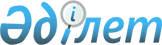 Акциялардың мемлекеттік пакеттеріне мемлекеттік меншіктің түрлері және ұйымдарға қатысудың мемлекеттік үлестері туралыҚазақстан Республикасы Үкіметінің 1999 жылғы 12 сәуірдегі N 405 қаулысы.
      Акциялардың мемлекеттік пакеттеріне мемлекеттік меншіктің түрлері және ұйымдарға қатысудың мемлекеттік үлестері туралы 
      "Әкімшілік шығыстарды қысқарту және 1999 жылғы мемлекеттік бюджеттің кіріс бөлігін ұлғайту жөніндегі шаралар туралы" Қазақстан Республикасы Президентінің 1999 жылғы 1 ақпандағы N 5 өкімін орындау үшін, сондай-ақ мемлекеттік меншікті басқарудың тиімділігін арттыру және жергілікті бюджеттердің кірісін ұлғайту мақсатында Қазақстан Республикасының Үкіметі қаулы етеді:
      1. Қазақстан Республикасының Қаржы министрлігі акциялардың мемлекеттік пакеттері мен ұйымдарға қатысудың мемлекеттік үлестерін заң актілерінде белгіленген тәртіппен 1-қосымшаға сәйкес коммуналдық меншікке беруді қамтамасыз етсін, облыстардың, Астана және Алматы қалаларының әкімдері берілген акциялардың мемлекеттік пакеттеріне мемлекеттік меншік түрлері мен ұйымдарға қатысудың мемлекеттік үлестеріне қатысты жасасқан барлық шарттар мен келісімдер бойынша мемлекеттік қолданылып жүрген құқықтары мен міндеттемелерін сақтау шартымен. 
      Ескерту. 1-тармаққа өзгерту енгізілді - ҚР Үкіметінің 1999.05.27 N 660 Қаулысымен.
      2. 2-қосымшаға сәйкес акцияларының мемлекеттік пакеттері мен қатысудың мемлекеттік үлестері республикалық меншікте қалатын акционерлік қоғамдар мен шаруашылық серіктестіктерінің тізбесі бекітілсін.
      3. Қазақстан Республикасының Қаржы министрлігінің Мемлекеттік мүлік және жекешелендіру комитеті бір айлық мерзім ішінде министрліктермен және агенттіктермен, облыстардың, Астана және Алматы қалаларының әкімдерімен бірлесіп осы қаулының 1, 2-қосымшаларына енгізілмеген акцияларының мемлекеттік пакеті мен қатысудың мемлекеттік үлесі бар акционерлік қоғамдар мен шаруашылық серіктестіктерін айқындау жөніндегі жұмысты жалғастырсын және Қазақстан Республикасының Үкіметіне тиісті ұсыныс енгізсін.
      4. Қазақстан Республикасы Үкіметінің құрылымына кіретін орталық атқарушы органдар және ведомстволар бір айлық мерзім ішінде Қазақстан Республикасының Үкіметіне республикалық мемлекеттік кәсіпорындарға мемлекеттік меншіктің түрін өзгерту жөнінде ұсыныс енгізсін.
      5. Қазақстан Республикасының Қаржы министрлігі заңдарда белгіленген тәртіппен Қазақстан Республикасы Үкіметінің бұрын қабылданған шешімдерін осы қаулыға сәйкес келтіру туралы ұсыныс енгізсін.
      6. Осы қаулы атқарылуын бақылау Қазақстан Республикасының Қаржы министрлігіне жүктелсін. 
      7. Осы қаулы қол қойылған күнінен бастап қолдануға енгізіледі. 
      Қазақстан РеспубликасыныңПремьер-Министрі
      Қазақстан РеспубликасыҮкіметінің1999 жылғы 12 сәуірдегіN 405 қаулысынаN 1-қосымша
      Акцияларының мемлекеттік пакеттері мен үлестері коммуналдық меншікке жатқызылған акционерлік қоғамдар мен шаруашылық серіктестіктердің тізбесі
      Ескерту. 1-қосымшаға өзгерістер енгізілді - ҚР Үкіметінің 1999.05.27 N 660, 1999.07.16 N 988, 2000.04.08 N 541, 2000.07.10 N 1045, 2000.07.12 N 1060, 2000.08.03 N 1179, 2000.10.26 N 1598, 2000.10.27 N 1623, 2000.11.13 N 1704, 2001.05.31 N 744, 2001.06.25 N 861, 2001.10.09 N 1304, 2001.12.24 N 1681, 2002.06.27 N 697, 2003.07.29 N 760, 2003.08.06 N 791, 2003.09.12 N 932, 2006.08.18 N 782, 2006.12.28 N 1299, 2006.12.29 N 1325, 2007.11.21 N 1121, 2008.03.29 N 301, 2008.03.31 N 304, 2008.06.16 N 588, 2009.04.17 N 542, 2009.07.27 N 1148, 2009.08.28 N 1270, 2009.12.30 № 2308, 2010.03.10 № 185, 2010.03.31 № 266, 2011.10.06 № 1141, 2012.03.06 № 292; 08.08.2013 N 813; 31.12.2013 № 1512; 31.10.2015 № 871; 20.06.2016 № 360; 20.04.2017 № 214; 13.05.2017 № 258; 12.09.2018 № 561; 14.11.2018 № 747; 19.03.2019 № 121; 25.06.2019 № 433; 31.07.2019 № 552; 19.12.2019 № 935; 07.08.2020 № 505; 12.11.2020 № 761; 09.02.2021 № 38; 23.02.2021 № 85; 21.11.2022 № 930; 25.11.2022 № 949; 26.12.2022 № 1061; 02.05.2023 № 345 қаулыларымен.
       __________________________________________________________ 
      N р/с Бірегей коды Ұйымдардың атауы 
      __________________________________________________________ 
       1 2 3 
      __________________________________________________________ 
      Ақмола облысы 
      1 Алынып тасталды - 2000.08.03 N 1179 Қаулысымен.
      2 АКМ-002446 "Атбасар ТБК" ААҚ 
      3 АКМ-000300 "Керамзит", ААҚ 
      4 АКМ-001381 "Ат-жолы", ААҚ 
      5 АКМ-001603 "АШПБ" ААҚ 
      6 АКМ-002181 "Ерментау ААӨС" ААҚ 
      7 АКМ-000118 "Қорғалжын ААӨС" ААҚ 
      8 АКМ-000298 "Макин ААӨС" ААҚ 
      9 АКМ-001582 "Құрылысфарфор" ААҚ 
      10 АКМ-000999 "Ауылшаркөлік" ЖШС 
      11 АКМ-002323 "Көлікагросервис" ЖШС 
      12 АКМ-001664 "Степногорск ЖАКҚ" ААҚ 
      13 АКМ-002236 "Агротехсервис" ААҚ 
      14 АКМ-001440 "Ауылтехсервис" ААҚ 
      15 АКМ-000136 "Атбасартехсервис" ААҚ 
      16 АКМ-000032 "Атбасар" ААҚ 
      17 АКМ-001917 "Қайрақты-2" ААҚ 
      18 АКМ-002137 "Арман-2" ААҚ 
      19 АКМ-000138 "Агротехника" ААҚ 
      20 АКМ-001428 "Сапфир" ААҚ 
      21 АКМ-001410 "Шансауда" ААҚ 
      22 АКМ-000927 "Спутник" ААҚ 
      23 АКМ-001618 "Жөндеумехзауыт" ААҚ 
      24 АКМ-001611 "Тау-кен жабдықтары зауыты" ААҚ 
      25 АКМ-001612 "Тың тау-кен-химия комбинаты КМБ-2" ААҚ 
      26 АКМ-001617 "Тың тау-кен-химия комбинаты АҚБ" ААҚ 
      27 АКМ-001614 "Тың тау-кен-химия комбинатының 
       автошаруашылығы" ААҚ 
      28 АКМ-000063 "Колутон" ААҚ 
      29 АКМ-000151 "Аз-Астана" ЖШС филиалы "Атбасар НӨК" ААҚ 
      30 АКМ-001412 "Степногоравиа" ААҚ 
      31 АКМ-000137 "Ақкөлтехсервис" ААҚ 
      32 АКМ-000089 "Достық" ААҚ (Атбасар асыл тұқымды мал 
       өсіру зауыты) 
      33 АКМ-000046 "Маман-специалист" ААҚ 
      34 АКМ-001746 "Ауылшаравто" ААҚ 
      35 АКМ-002040 "Балқаш ААӨС" ЖШС 
      36 АКМ-000141 "Агротехжабдықтау" ЖШС 
      37 АКМ-002318 "Макин аудангаз" ЖШС 
      38 АКМ-002437 "Ерментау аудангаз" ЖШС 
      39 АКМ-002438 "Вишнев аудангаз" ЖШС 
      40 Алып тасталды - 2000.08.03. N 1179 қаулысымен. 
      41 АКМ-002434 "Шортанды аудангаз" ЖШС 
      42 АКМ-002153 "Бытығай" ЖШС 
      43 АКМ-001107 "Астраханагроқұрылысмонтаж" ААҚ 
      44 АКМ-000044 "Прогресс-көлік" ААҚ 
      45 АКМ-002180 "Макин ЖАКК" ААҚ 
      46 АКМ-001454 "Атбасар ЖАКК" ААҚ 
      47 АКМ-002452 "Қаскет Ерментау" ЖШС 
      48 АКМ-002436 "Аквакөлік" ЖШС 
      49 АКМ-001713 "Ақмола құнарлылығы" ААҚ 
      50 АКМ-001527 "Алексеевск ЖАКК" ААҚ 
      51 АКМ-001541 "Есілавтокөлік" ААҚ 
      52 АКМ-001543 "Державинавтокөлік" ААҚ 
      53 АКМ-001542 "Қимаавтокөлік" ААҚ 
      54 АКМ-001988 "Есіл" ААҚ 
      55 АКМ-000161 "Есіл" ААҚ 
      56 АКМ-000283 "Комплект Державин" ААҚ 
      57 АКМ-001547 "Тұлпар (Жаңадала)" ААҚ 
      58 АКМ-001527 "Алексеевск ЖАКК" ААҚ 
      59 АКМ-001426 "Монтажшы" ААҚ 
      60 АКМ-000129 "Кенесары" ААҚ 
      61 АКМ-002447 "Двуречный" ААҚ 
      62 АКМ-000158 "Приишимье" ААҚ 
      63 Алып тасталды - 2000.08.03. N 1179 қаулысымен. 
      64 АКМ-000126 "Красивин БК" ААҚ 
      65 АКМ-002467 "Құрылыс" ЖШС 
      66 АКМ-002450 "Құрылысшы-12" ЖШС 
      67 АКМ-000097 "Есіл құнарлығы" ЖШС 
      68 РСП-001789 "Есіл ЖАКК" ААҚ 
      68-1 АКМ-000160 "Табия" ААҚ 
      68-2 "РИТЦ" ЖШС 
      68-3 АКМ-000174 "Мариновка ХПП" ААҚ 
      68-4 АКМ-001545 "Ақжол" ААҚ 
      68-5 АКМ-001385 "Арман" ААҚ 
      68-6 СКО-000204 "Құлагер" ААҚ 
      68-7 Алып тасталды - ҚР Үкіметінің 20.04.2017 № 214 қаулысымен.
      68-8. "Тың машина сынау станциясы" ЖШС
      68-9 Алып тасталды - ҚР 2010.03.31 № 266 қаулысымен.
      68-10 "Есіл" әлеуметтік-кәсіпкерлік корпорациясы"
       ұлттық компаниясы" акционерлік қоғамы Астана қаласы
      69 АКМ-000946 "Керамика" ААҚ 
      70 АКМ-001476 "Батыр" ЖШС 
      71 АКМ-000977 "Ақмола-отын" ААҚ 
      72 АКМ-000019 "Литмаш" ААҚ 
      73 АКМ-000875 "Тыңэнергоқұрылыс" ААҚ 
      74 АКМ-000919 "Атрико" ААҚ 
      75 АКМ-001425 "Силикат" ААҚ 
      76 АКМ-000309 "Тыңсантехмонтаж" ААҚ 
      77 АКМ-000286 "Үйқұрылысшы" ААҚ 
      78 АКМ-000940 "Газмашаппарат" ААҚ 
      79 АКМ-001179 "Жөндеумелиоқұрылысмаш" ААҚ 
      80 АКМ-002261 "Надежда - ОӘД" ААҚ 
      81 АКМ-001015 "Қалажолқұрылыс" ААҚ 
      82 АКМ-000663 "Арнайы автокөлік" ААҚ 
      83 АКМ-000871 "Ақмола ЖЭО-2" ААҚ 
      84 АКМ-000881 "Ақмола жылу желілері" ААҚ 
      85 АКМ-000940 "Ақмолагазмонтаж" ААҚ 
      86 АКМ-000016 "Қазақсельмаш" ААҚ 
      87 АКМ-001726 "N 1 автобус паркі" ААҚ 
      88 АКМ-001062 "Ақмолақалаэлектркөлік" ААҚ 
      89 Алып тасталды - 2000.08.03. N 1179 қаулысымен. 
      90 АКМ-001122 "Азиятехносервис" ААҚ 
      91 АКМ-000018 "Целиноградауылмаш" ААҚ 
      92 АКМ-000031 "Береке" ААҚ 
      93 Алып тасталды - 2000.08.03. N 1179 қаулысымен. 
      94 АКМ-001411 "Ақмолаэкспорткөлік" ААҚ 
      95 АКМ-002020 "Сыра-алкаголсіз сусындар" ААҚ 
      96 АКМ-001666 "Ақмола Қамқор" ААҚ 
      97 АКМ-002251 "Ақмола АКК-4" ААҚ 
      98 АКМ-000304 "Ақмолаагроқұрылыс" ААҚ 
      99 АКМ-002271 "Етсүтбалықөнеркәсіпсауда" ААҚ 
      100 АКМ-000177 "Ақмола-элеватор" ААҚ 
      101 Алып тасталды - 2000.08.03. N 1179 қаулысымен. 
      102 РСП-001786 "ЖЭО-1" ААҚ 
      103 АКМ-002443 "Агромаш" ААҚ 
      104 Алып тасталды - 2000.08.03. N 1179 қаулысымен. 
      105 АКМ-000874 "Қалалық электр желілері" ААҚ 
      106 АКМ-001606 "Қалаагроқұрылыс" ААҚ 
      107 Алып тасталды - 2000.08.03. N 1179 қаулысымен. 
      107-1 "Ақмола диірмен" ЖШС 
      107-2 Алып тасталды - 2000.08.03. N 1179 қаулысымен. 
      107-3 АКМ-000193 "Ақ бидай" ААҚ 
      107-4 АКМ-002445 "Ақмоласельмаш" ААҚ 
      107-5 Алынып тасталды - 2009.07.27. N 1148 Қаулысымен. 
      107-6 Алып тасталды - ҚР Үкіметінің 20.04.2017 № 214 қаулысымен.
      107-7 "Астанаэнергосервис" АҚ
      107-8 Алынып тасталды - ҚР 2010.03.31 № 266 Қаулысымен.
      107-9 "Astana" әлеуметтік-кәсіпкерлік
       корпорациясы" акционерлік қоғамы"
      107-10. "Астана қаласының Орталық жол ауруханасы" ЖШС
      107-11. "Зерттеулер, талдау және тиімділікті бағалау орталығы" ЖШС
      Алматы облысы 
      108 Алып тасталды - 2000.08.03. N 1179 қаулысымен. 
      109 Алып тасталды - 2000.08.03. N 1179 қаулысымен. 
      110 АЛМ-001351 "Эдельвейс" ААҚ 
      111 Алып тасталды - 2000.08.03. N 1179 қаулысымен. 
      112 АЛМ-000849 "Қазмрамор" ААҚ 
      113 АЛМ-000016 "Қарғалы" ААҚ 
      114 АЛМ-000547 "Мұхаббат" ААҚ 
      115 АЛМ-000824 "Түргенский ЖМЗ" ААҚ 
      116 АЛМ-000166 "Жөндеуқұрылыстехника" ААҚ 
      117 АЛМ-000581 "Байланысмонтаж" ААҚ 
      118-126 Алып тасталды - 2000.08.03. N 1179 қаулысымен. 
      127 АЛМ-001322 "Шелек-тұлпар" ААҚ 
      128 АЛМ-000276 "Алматыыдыс" ААҚ 
      129 АЛМ-000278 "Алматытемір" ААҚ 
      130 АЛМ-001673 "Қапшағаймұнайөнімдері" ААҚ 
      131 АЛМ-001085 "Қамқор-4" ААҚ 
      132 АЛМ-001292 "Құлан" ААҚ 
      133 АЛМ-001282 "Марал" ААҚ 
      134 АЛМ-000046 "Қапшағайбалық" ААҚ 
      135 АЛМ-000132 "Қазнанкомплект" ААҚ 
      136 АЛМ-000136 "Ақбидай-Текес" ААҚ 
      137 АЛМ-000933 "Ырыс" ЖАҚ 
      138 АЛМ-000143 "Ырыс" ААҚ 
      139 АЛМ-000932 "Ынтымақ" ААҚ 
      140 АЛМ-000031 "Агросервис" ААҚ 
      141 АЛМ-001428 "Алматы облыстық стандарттау және 
       метрология орталығы" ААҚ 
      142 АЛМ-010041 "Қаззоомалжабдық" ААҚ 
      143 АЛМ-000067 "Томаровский атындағы асыл тұқымды мал 
       өсіру зауыты" ААҚ 
      144 АЛМ-000066 "Ақжал" ААҚ 
      145 Алып тасталды - 2000.08.03. N 1179 қаулысымен. 
      146 АЛМ-001758 "Восход" ААҚ 
      147 Алып тасталды - 2000.08.03. N 1179 қаулысымен. 
      148 Алып тасталды - 2000.08.03. N 1179 қаулысымен. 
      149 АЛМ-000764 "ЖМК-130" ААҚ 
      150 АЛМ-010038 "Фаза" ААҚ 
      151 Алып тасталды - 2000.08.03. N 1179 қаулысымен. 
      152 АЛМ-001191 "Шілбастау мұнай өнімдері" ААҚ 
      153 Алып тасталды - 2000.08.03. N 1179 қаулысымен. 
      154 АЛМ-001140 "Боралдай-автокөлік" ААҚ 
      155 Алып тасталды - 2000.08.03. N 1179 қаулысымен. 
      156 АЛМ-001488 "Арал БК" ААҚ 
      157 АЛМ-002567 "Ақ нар" ААҚ 
      158 АЛМ-002555 "Қанатжан" ААҚ 
      159 АЛМ-000190 "Мелиорация" ААҚ 
      160 АЛМ-000165 "Талғар эксперименталды механикалық-құю 
       заводы" ААҚ 
      161-163 Алып тасталды - 2000.08.03. N 1179 қаулысымен. 
      164 АЛМ-001012 "Құрылыс" ААҚ 
      165 АЛМ-000839 "Жетісу" ААҚ 
      166 АЛМ-000010 "Текелі қорғасын-мырыш комбинаты" ААҚ 
      167 АЛМ-001224 "Талдықорған мұнай өнімдері" ААҚ 
      168 АЛМ-001231 "Қазаккумулятор" ААҚ 
      169 АЛМ-000992 "Архарлы алтын" ААҚ 
      170 АЛМ-000579 "Еңбек" ААҚ 
      171 АЛМ-000852 "Қамқор" (Қоғалы) ААҚ 
      172 Алып тасталды - 2000.08.03. N 1179 қаулысымен. 
      173 АЛМ-001233 "Алтын дән-Көктал" ААҚ 
      174 АЛМ-000805 "Жеміс" ААҚ 
      175 АЛМ-000806 "Алғабас" ААҚ 
      176 АЛМ-001243 "Алтын дән-Алажиде" ААҚ 
      177 АЛМ-001230 "Астық Жаркент" ААҚ 
      178 АЛМ-001245 "Астық Сарыөзек" ААҚ 
      179 АЛМ-001226 "Алакөл қант зауыты" ААҚ 
      180 АЛМ-001242 "Ақсу шекер" ААҚ 
      181 АЛМ-000021 "Шекер" ААҚ 
      182 АЛМ-000125 "Құлагер" ААҚ 
      183 АЛМ-000126 "Ұста" ААҚ 
      184 АЛМ-000124 "Майтөбе" ААҚ 
      185 Алып тасталды - 2000.08.03. N 1179 қаулысымен. 
      186 АЛМ-000820 "Жөндеуші Көксу" ААҚ 
      187 АЛМ-001078 "Ақ мамық" ААҚ 
      188 АЛМ-009018 "Балық" ААҚ 
      189 АЛМ-000079 "Қызылағаш" ААҚ 
      190 АЛМ-000464 "Арасан Қапал" санаторийі ААҚ 
      191 АЛМ-000531 "Панфилов ЖАКК" ААҚ 
      192 АЛМ-002529 "Нұр" ААҚ 
      193 Алып тасталды - 2000.08.03. N 1179 қаулысымен. 
      194 Алып тасталды - 2000.08.03. N 1179 қаулысымен. 
      195 "Азия Рахым-Заде" ЖШС 
      196 Алып тасталды - 2000.08.03. N 1179 қаулысымен. 
      197 "Жаңа жол" ЖШС 
      198 АЛМ-000023 "Талғар-спирт" ААҚ 
      198-1 ТКГ-000126 "Жетісу керуені" ЖШС 
      198-2 "Ұзынбұлақ" АYАҚ 
      198-3 АЛМ-000885 "Қапшағай механизация құралдары зауыты" 
       АҮАҚ 
      198-4 "Құнарлылық" ААҚ 
      198-5 "Агроөнеркәсiпыдыс" ААҚ 
      198-6 "ЖМК-94" АҚ 
      198-7 "Қазақстан тауарлары" ЖАҚ 
      198-8 "Аквасаяжай" ЖШС 
      198-9 "Қазақ Аджанта Фарм" ЖШС 
      198-10 "Талдықорғансыртқыкөлiк" ЖШС 
      198-11 "Қарат" ЖШС 
      198-12 "Ротор" ЖШС БК 
      198-13 "Элеватормельстрой" АҚ 
      198-14 "Алтын әскер" ЖШС 
      198-15 АЛМ-000051 "Қастек батыр атындағы мемлекеттiк асыл тұқымды мал зауыты" ААҚ 
      198-16 АЛМ-000580 "Алматы" ААҚ 
      198-17 АЛМ-000196 "Жетiсу" авиакомпаниясы" AAҚ
      198-18 Алынып тасталды - ҚР 2010.03.31 № 266 Қаулысымен.
      198-19 "Жетісу" әлеуметтік-кәсіпкерлік корпорациясы" ұлттық компаниясы" акционерлік қоғамы
      198-20. Алып тасталды - ҚР Үкіметінің 12.11.2020 № 761 қаулысымен.
      Алматы қаласы 
      199 АЛА-000839 "Алматыгеожабдықсауда" АҮАҚ 
      200 АЛА-000460 "Балалар әлемі" АҮАҚ 
      201 АЛА-000563 "АрнаулыАККмедфарм (Әуезов)" ААҚ 
      202 АЛА-000854 "Арнаулыжолмаш" ААҚ 
      203 АЛА-000858 "Өнеркәсіпжолқұрылыс" АҮАҚ 
      204 АЛА-001187 "Берік тас" АҚ 
      205 АЛА-001298 "Арнаулыэнергияавтоматика" АҮАҚ 
      206 Алып тасталды - 2000.08.03. N 1179 қаулысымен. 
      207 АЛА-001603 "Энергияқосалқыбөлшек" АҮАҚ 
      208 АЛА-001605 "Жібек" АҮАҚ 
      209 Алып тасталды - 2000.08.03. N 1179 қаулысымен . 
      210 АЛА-002123 "Авангард" АҮАҚ
      211 АЛА-002273 "Алматыкөлікагенттігі" АҮАҚ 
      212 АЛА-002557 "Газимпекс" АҮАҚ 
      213 АЛА-003872 "Банк ісінің жоғары мектебі" ЖҮАҚ 
      214 АЛА-001939 "Гүлден" АҚ (Биназар) 
      215 "Алматы демалыс" ААҚ 
      216 "Алматықалагаз" ААҚ 
      217 "Көктөбе" жолаушылар тасымалдайтын аспалы жол" ААҚ 
      218 Алып тасталды - 2000.08.03. N 1179 қаулысымен. 
      219 Алып тасталды - 2000.11.29. N 1784 қаулысымен. 
      220 АЛА-000226 "Республикалық материалдық-техникалық жабдықтау базасы" АҮАҚ
      221 Алып тасталды - 2000.08.03. N 1179 қаулысымен. 
      222 Алып тасталды - 2000.08.03. N 1179 қаулысымен. 
      223 АЛА-000480 "Қанат" АҚ 
      224 АЛА-000694 "Просвещенец" демалыс үйі" АҮАҚ 
      225 АЛА-000983 "Жетісу" фирмасы (Нар АҚ) АҚ 
      226 АЛА-001102 "Қазмедсервис" ЖШС 
      227-230 Алып тасталды - 2000.08.03. N 1179 қаулысымен. 
      231 АЛА-001534 "N 1 Автокомбинат" АҮАҚ (Әуезов) 
      232 Алып тасталды - 2000.08.03. N 1179 қаулысымен. 
      233 Алып тасталды - 2000.08.03. N 1179 қаулысымен. 
      234 АЛА-001763 "Қазақшетелсауда" АҮАҚ 
      235-239 Алып тасталды - 2000.08.03. N 1179 қаулысымен. 
      240 АЛА-001867 "Геле" ЖШС 
      241 Алып тасталды - 2000.08.03. N 1179 қаулысымен. 
      242 Алып тасталды - 2000.08.03. N 1179 қаулысымен. 
      243 Алып тасталды - 2000.08.03. N 1179 қаулысымен. 
      244 АЛА-001964 "Алмагүл" ААҚ 
      245 Алып тасталды - 2000.08.03. N 1179 қаулысымен. 
      246 Алып тасталды - 2000.08.03. N 1179 қаулысымен. 
      247 АЛА-002191 "Қазкинокомплект" ААҚ 
      248 Алып тасталды - 2000.08.03. N 1179 қаулысымен. 
      249-263 Алып тасталды - 2000.08.03. N 1179 қаулысымен. 
      264 АЛА-004055 "Түрліимпортсауда" ЖШС 
      265-273 Алып тасталды - 2000.08.03. N 1179 қаулысымен. 
      274 АЛА-004214 "Қазкоммунэнергиямонтаж" ЖШС 
      275-287 Алып тасталды - 2000.08.03. N 1179 қаулысымен. 
      288 "Шетел аудармасы агенттігі" ЖАҚ 
      289 Алынып тасталды - 2000.07.12 N 1060 қаулысымен.
      290 Алып тасталды - 2000.08.03. N 1179 қаулысымен. 
      291 АЛА-004138 "Бахус" АҮАҚ 
      292 АЛА-004236 "Ликер-арақ зауыты" АҮАҚ ("Жансая") 
      292-1 - 292-23 Алып тасталды - 2000.08.03. N 1179 қаулысымен. 
      292-24 АЛА-004422 "Мұнайөнімдері" компаниясы" ААҚ 
      292-25 "РИПКС" ААҚ 
      292-26 "Рибекс" ААҚ; 
      292-27 "Кадрларды даярлау орталығы" ААҚ 
      292-28 АЛА-000982 "Қазкоммунэнергожөндеу" ААҚ 
      292-29 "Алматыгеожабдықтаусауда" ААҚ 
      292-30 АЛА-001638 "Алматыметроқұрылыс" АҮАҚ 
      292-31 АЛА-003913 "Дружба" ААҚ 
      292-32 АЛА-002036 "Арнаулықұрылысмонтаж" ААҚ 
      292-33 АЛА-001690 "Агромашхолод" ААҚ 
      292-34 АЛА-004221 "Бағдар" ЖҮАҚ 
      292-35 АЛА-000230 "Алтын диiрмен" АҮАҚ 
      292-36 АЛА-004367 "АММК-Озат" АҮАҚ 
      292-37 АЛА-004199 "Қазмедимпорт" АҮАҚ 
      292-38 АЛА-001105 "Қазнедра" АҮАҚ 
      292-39 АЛА-004056 "Рахат" БҚ" ЖАҚ 
      292-40 АЛА-004082 "Химреактив" АҮАҚ 
      292-41 "Өнiмнiң сапасын сынау орталығы" ЖШС 
      292-42 АЛА-004209 "Автокөлiкқұрылыс" АҮАҚ 
      292-43 АЛА-001992 "Қазагромашжөндеу" АҮАҚ 
      292-44 "Автокөлiкдабыл" ААҚ 
      292-45 "Алым" ААҚ 
      292-46 "Қазақәуежабдық" ААҚ 
      292-47 "Жайлау Компаниясы" ААҚ 
      292-48 "Жылуэнергооқшаулау" ААҚ 
      292-49 "Астана-заман" ЖАҚ 
      292-50 "Көгалқұрылыс" АҚ 
      292-51 "Достық" ААҚ 
      292-52 "Вторцветмет" ААҚ 
      292-53 "Iскер" ААҚ 
      292-54 "Асфальтобетон" ААҚ 
      292-56 Алынып тасталды - ҚР 2010.03.31 № 266 Қаулысымен.
      292-57 "Алматы" әлеуметтік-кәсіпкерлік корпорациясы"ұлттық компаниясы" акционерлік қоғамы"
      292-58 "Оқу-клиникалық орталығы" ЖШС.
      292-59 "Алматы теміржол ауруханасы" ЖШС
      Ақтөбе облысы
      293 АКТ-000059 "Аралтоғай" ААҚ 
      294 АКТ-000063 "Құс" АҚ 
      295 АКТ-000006 "ЖЭО" ААҚ 
      296 АКТ-000339 "Отын" АҚ 
      297 АКТ-000017 "Кірпіш зауыты" ААҚ 
      298 АКТ-000029 "Кристалл" ААҚ 
      299 АКТ-000030 "Ақтөбе нан" ААҚ 
      300 Алынып тасталды - 2000.07.12 N 1060 қаулысымен.
      301 Алынып тасталды - 2000.08.03. N 1179 қаулысымен.
      302 АКТ-000505 "Көліктің ШЖҚБ" ААҚ 
      303 АКТ-000010 "N 6 ХМШҚБ" ААҚ 
      304 Алынып тасталды - 2006.12.29. N 1325 қаулысымен. 
      305 АКТ-000535 "Троллейбус паркі" ААҚ 
      306 АКТ-000737 "N 1 АКП" ААҚ 
      307 АКТ-001376 "Ақжол АКПК РХТБ" ААҚ 
      308 АКТ-000754 "Автовокзал" ЖШС 
      309 АКТ-000767 "N 2 автобус паркі" ААҚ 
      310 АКТ-001001 "Мартук ЖАКК" ЖШС 
      311 АКТ-000975 "Хромтау ЖАКК" ААҚ 
      312 АКТ-001021 "Октябрьск ЖАКК" ААҚ 
      313 АКТ-000034 "Мақсат" АҚ (Етөнеркәсіп) 
      314 Алып тасталды - 2000.08.03. N 1179 қаулысымен. 
      315 АКТ-000096 "Рахат" ААҚ 
      316 АКТ-000094 "Ақ-кемір" (Элеватор) ААҚ 
      317 АКТ-000107 "Алтын дән" ААҚ 
      318 АКТ-000098 "Астық" ААҚ 
      319 Алып тасталды - 2000.08.03. N 1179 қаулысымен. 
      320 АКТ-000718 "Айқын" ЖШС 
      321 АКТ-000745 "Жастық" ААҚ 
      322 АКТ-000545 "Қарабұтақ" ААҚ 
      323 АКТ-000081 "Агрожабдық" ААҚ 
      324 АКТ-000084 "Аметист" ЖШС 
      325 АКТ-000598 "Сушы" ЖШС 
      326 АКТ-000169 "Береке" ААҚ 
      327 АКТ-000631 "Ауыл Қуаты" ЖШС 
      328 Алып тасталды - 2000.08.03. N 1179 қаулысымен. 
      329 АКТ-000067 "Ярославль" ААҚ 
      330 АКТ-000748 "Жылу" ЖШС 
      331 АКТ-000314 "Бұлақ" ЖШС 
      332 АКТ-000313 "Зейнет" ААҚ 
      333 АКТ-000315 "Тұлпар" ЖШС ("Ленин комшар") 
      334 АКТ-000317 "Мөртүк комшар" ААҚ 
      335 АКТ-000601 "Қызметкер" (Шұбарқұдұқ комшар) ЖШС 
      336 АКТ-000322 "Хобда комшар" ААҚ 
      337 АКТ-000498 "Ақтөбедифт" ЖШС 
      338 АКТ-001043 "Жаңажол мұнайгазбарлау экспедициясы" ААҚ 
      339 Алып тасталды - 2000.08.03. N 1179 қаулысымен. 
      340 АКТ-000950 "Арнаулыавтокөлік" ААҚ 
      341 АКТ-001358 "Қалалы тұрмыс энергия" ААҚ 
      342 АКТ-000326 "Жөндеусервис" ЖШС 
      343 АКТ-000822 "Ақраб комшар" ААҚ 
      344 АКТ-001551 "Ақтөбе ғылыми-зерттеу геологиялық барлау 
       мұнай институты" ААҚ 
      345 АКТ-000270 "Полиграфия" ААҚ 
      346 АКТ-000484 "Алау" ААҚ 
      346-1 АКТ-000110 "Қанағат" ААҚ 
      346-2 "Шоқаш" ЖШС 
      346-3 "Арай" ЖТАҚ 
      346-4 АКТ-000555 "Ақбұлақ" ААҚ
      346-5 Алынып тасталды - ҚР 2010.03.31 № 266 Қаулысымен.
      346-6 "Ақтөбе" әлеуметтік-кәсіпкерлік корпорациясы" ұлттық компаниясы" акционерлік қоғамы
      346-7. "Ақтөбе халықаралық әуежайы" АҚ
      Атырау облысы
      347 АТР-000413 "Индербор" ААҚ 
      348 АТР-000429 "Металл бұйымдар зауыты" ААҚ 
      349 Алып тасталды - 2000.08.03. N 1179 қаулысымен. 
      350 АТР-000378 "Полипропилен" ААҚ 
      351 АТР-000005 "Петровский атындағы зауыт" ААҚ 
      352 АТР-000432 "Атырау ауыл құрылысы" ААҚ 
      353 АТР-005037 "Теңіз ауыл құрылысы" ААҚ 
      354 АТР-005036 "Еңбек" ААҚ 
      355 АТР-000035 "Арна" ААҚ 
      356 АТР-000472 "Вахтақұрылыс" ААҚ 
      357 АТР-000307 "Атырау энергия құрылыс" ААҚ 
      358 Алып тасталды - 2000.08.03. N 1179 қаулысымен. 
      359 АТР-000108 "Құлсарыммұнайқұрылыс" ААҚ 
      360 АТР-000512 "Жайық-құрылыс" ААҚ 
      361 АТР-000017 "Достық жолы" ААҚ 
      362 АТР-000740 "Автобус паркі" ААҚ 
      363 АТР-000039 "Мұқыр" (А/Ш) ААҚ 
      364 АТР-000043 "Сүйіндік" ААҚ 
      365 АТР-000046 "Халел" ААҚ 
      366 АТР-000077 "Ақбидай" ААҚ 
      367 АТР-000560 "Ырыс" ЖШС 
      368 АТР-000074 Қамқор ААҚ 
      369 АТР-000075 "Агроөнеркәсіпжабдық" ЖШС 
      370 АТР-000019 "Қайнар" АҚ 
      371 АТР-000320 "Теңіз сауда үйі" АҚ 
      372 АТР-000015 "Алау" АҚ 
      373 АТР-000134 "Бірлік" ЖШС 
      374 АТР-001057 "НОД-4 ЖЖБ" ААҚ 
      375 АТР-000147 "Фармация" ААҚ 
      376 Алып тасталды - 2000.08.03. N 1179 қаулысымен. 
      377 АТР-000539 "Өнерпаз" ААҚ 
      378 Алып тасталды - 2000.08.03. N 1179 қаулысымен. 
      379 АТР-000153 "Дезинфекция" ААҚ 
      380 АТР-001051 "Лукойл-АМӨЗ" ЖАҚ 
      381 АТР-005031 "СВЭТ" ЖШС 
      382 АТР-005032 "Индергипс" БК 
      383 АТР-000568 "Вестрен Ембігеофизика" ЖАҚ 
      384 Алып тасталды - 2000.08.03. N 1179 қаулысымен. 
      384-1 АТР-005217 "Атырау шағын бизнес орталығы" ЖШС 
      384-2 "Доссор-Көлік" ААҚ 
      384-3 АТР-000697 "АТМА - Атырау әуежайы және тасымалдар" ЖАҚ
      384-4 Алынып тасталды - ҚР 2010.03.31 № 266 Қаулысымен.
      384-5 "Атырау" әлеуметтік-кәсіпкерлік корпорациясы" ұлттық компаниясы" акционерлік қоғамы
      384-6. "Атырау халықаралық әуежайы" АҚ
      Шығыс Қазақстан облысы
      385 ВКО-000181 "Әбжанов атындағы асыл тұқымды мал өсіру 
       зауыты" ААҚ 
      386 ВКО-003528 "Өскемен қалпына келтірілген бекіту 
       деталдары зауыты" ААҚ 
      387 ВКО-000364 "Шығысбайланысқұрылыс" ААҚ 
      388 ВКО-000416 "Береке" ААҚ 
      389 ВКО-001501 "Бірінші мал механика зауыты" ААҚ 
      390 ВКО-003234 "Экспресс" ЖШС 
      391 ВКО-002003 "Болшенарым АКК" ААҚ 
      392 ВКО-001865 "Жастар" ААҚ 
      393 Алып тасталды - 2000.08.03. N 1179 қаулысымен. 
      394 ВКО-000197 "Өскемен құс фабрикасы" ЖАҚ 
      395 ВКО-000417 "Галант" ЖШС 
      396 Алып тасталды - 2000.08.03. N 1179 қаулысымен. 
      397 ВКО-001593 "Сары-Май" ААҚ 
      398 ВКО-000275 "Таврия элеваторы" ААҚ 
      399 ВКО-000077 "Өскемен сүт комбинаты" ААҚ 
      400 Алып тасталды - 2000.08.03. N 1179 қаулысымен. 
      401 ВКО-000261 "Предгорнен элеваторы" ААҚ 
      402 ВКО-001607 "Ақжайлау (орманөнеркәсіпшар)" ААҚ 
      403 ВКО-001693 "Алькор (электраспаптары)" ААҚ 
      404 ВКО-002010 "Асубұлақ АКК" ААҚ 
      405 ВКО-001595 "Бірлік" ААҚ 
      406 ВКО-001992 "Весна" ААҚ 
      407 Алып тасталды - 2000.08.03. N 1179 қаулысымен. 
      408 ВКО-001857 "Достық" ААҚ 
      409 Алып тасталды - 2000.08.03. N 1179 қаулысымен. 
      410 ВКО-001781 "Кен" ААҚ 
      411 ВКО-001370 "Қуат" ААҚ 
      412 ВКО-001999 "Құнарлылық" ААҚ (Марқакөл) 
      413 ВКО-001611 "Құнарлылық" ААҚ (Зайсан) 
      414 ВКО-001612 "Құнарлылық" ААҚ (Тарбағатай) 
      415 ВКО-000400 "Лениногор геолог" ААҚ 
      416 ВКО-000801 "Надежда" ААҚ 
      417 ВКО-002112 "ОРС-Улбі" ЖАҚ 
      418 ВКО-001842 "Серебрянск қалалық сүт зауыты" ААҚ 
      419 ВКО-002017 "Самар АКК" ААҚ 
      420 ВКО-02997 "Таврия агрөнеркәсіпэнерго" ААҚ 
      421 ВКО-002990 "Тарбағатай агроөнеркәсіпэнерго" ААҚ 
      422 ВКО-002021 "Ұлан МТС базасы" ААҚ 
      423 ВКО-001312 "Агроөнеркәсіп МТС бойынша Өскемен ААӨБ" 
       ААҚ 
      424 Алып тасталды - 2000.08.03. N 1179 қаулысымен. 
      425 ВКО-000174 "Энергия" ААҚ 
      426 ВКО-001186 "Алтайэнергияарнаулыжөндеу" ААҚ 
      427 ВКО-001985 "1 автобус паркі" ААҚ 
      428 ВКО-000023 "Белогор кен байыту комбинаты" ААҚ 
      429 ВКО-002973 "Тұрмыстық жиһаз" ААҚ 
      430 ВКО-000423 "Шығыссауда" ААҚ 
      431 ВКО-000075 "Ет-алтын" ААҚ 
      432 ВКО-000014 "Ертіс полиметалл комбинаты" ААҚ 
      433 ВКО-000122 "Комсомол құс фабрикасы" ААҚ 
      434 Алып тасталды - 2000.08.03. N 1179 қаулысымен. 
      435 ВКО-000040 "Ламинат" ААҚ 
      436 ВКО-001715 "Лениногор АКПК" ААҚ 
      437 ВКО-000058 "Мако" ААҚ 
      438 ВКО-000080 "Сүт" ААҚ 
      439 ВКО-001309 "Марқакөл агронөнеркәсіптехника" ААҚ 
      440 ВКО-003179 "Жиһазшы -2" ААҚ 
      441 ВКО-000421 "Аяқ-киім" ААҚ 
      442 ВКО-001729 "Өскемен жарылысөнеркәсіп" ААҚ 
      443 ВКО-000119 "Үлбі" ААҚ 
      444 Алып тасталды - 2000.08.03. N 1179 қаулысымен. 
      445 ВКО-000085 "Зайсанбалық" ("Жібек Жолы" ЖШС) ААҚ 
      446 ВКО-000062 "Сусындар" ЖШС ("Восток и К" ЖШС) 
      447 ВКО-001534 "Жөндеуқұрылысервис" ААҚ 
       ("Шығысжөндеуқұрылыс" ШЖК) 
      448 Алып тасталды - 2000.08.03. N 1179 қаулысымен. 
      449 ВКО-000462 "Фармация" ААҚ ("Арна" ЖШС) 
      450 Алып тасталды - 2000.08.03. N 1179 қаулысымен. 
      451 Алып тасталды - 2000.08.03. N 1179 қаулысымен. 
      452 ВКО-000114 "Өскемен жылу желілері" ААҚ ("Ертіс Пауэр 
       энд Лайт" ЖШС) 
      453 ВКО-000088 "Бұқтырма-балық" ААҚ 
      454 ВКО-001839 "Изумруд" ААҚ 
      455 ВКО-000688 "Изыскатель" ААҚ 
      456 ВКО-000018 "Өскемен қорғасын-мырыш комбинаты" ААҚ 
      457 ВКО-000020 "Зырянов қорғасын комбинаты" ЖАҚ 
      458 ВКО-000017 "Лениногор полиметалл комбинаты" ААҚ 
      459 Алып тасталды - 2000.08.03. N 1179 қаулысымен. 
      460 ВКО-003233 "7 күн жарнама-ақпараттық агенттігі" ЖШС 
      461 ВКО-001722 "Өскемен автомобиль зауыты" ААҚ 
      462 Алып тасталды - 2000.08.03. N 1179 қаулысымен. 
      463 ВКО-001731 "Албикус" ААҚ 
      464 ВКО-000267 "Хайрузов АҚБ" 
      465 ВКО-001504 "Согринск машина зауыты" (Қазақстан-Ресей 
       бірлескен кәсіпорны) ЖШС 
      466 Алып тасталды - 2000.08.03. N 1179 қаулысымен. 
      467 ВКО-001277 "Аягөз мұнайбазасы" ААҚ 
      468 ВКО-002027 "Арай" ЖШС (Әуезов қ.) 
      469 Алып тасталды - 2000.08.03. N 1179 қаулысымен. 
      470 ВКО-002529 "Оптика-Семей" ЖШС 
      471 ВКО-000923 "Агроқұрылыс" ААҚ 
      472 ВКО-000081 "Ақ мол" ААҚ 
      473 ВКО-000273 "Жаңғызтөбе-Астық" ААҚ 
      474 ВКО-001336 "Тұрмыстық қызмет" ЖШС 
      475 Алып тасталды - 2000.08.03. N 1179 қаулысымен. 
      476 ВКО-000052 "Ақжол" ААҚ 
      477 ВКО-000411 "Автоматсауда" ААҚ 
      478 ВКО-001506 "Алтынбарлау" ААҚ 
      479 ВКО-001199 "Аягөз-Кен дала" ААҚ 
      480 ВКО-000232 "Кен дала МТС Аягөз базасы" ААҚ 
      481 Алып тасталды - 2000.08.03. N 1179 қаулысымен. 
      482 ВКО-001907 "Тілек" ААҚ 
      483 Алып тасталды - 2000.08.03. N 1179 қаулысымен. 
      484 ВКО-000190 "Шегелек" ААҚ 
      485 ВКО-000182 "Шалабай" ААҚ 
      486 ВКО-002399 "Айтуар" ААҚ 
      487 ВКО-001600 "Бақыршық ШПБ" ААҚ 
      488 ВКО-000186 "Балапан" ААҚ 
      489 ВКО-002123 "Өнер" ААҚ 
      490 ВКО-000187 "Қананер" ААҚ 
      491 Алып тасталды - 2000.08.03. N 1179 қаулысымен. 
      492 ВКО-003126 "Семей мұнайбазасы" ААҚ 
      493 ВКО-003135 "Агрохим" ЖШС 
      494 Алып тасталды - 2000.08.03. N 1179 қаулысымен. 
      495 ВКО-000064 "Әділ" АҚ 
      495-1 Алып тасталды - 2000.08.03. N 1179 қаулысымен. 
      495-2 "Үлбі-Фуд БК" ЖШС 
      495-3 ВКО-003652 "Октябрь" ЖАҚ 
      495-4 "SEMTECH" БК" ААҚ 
      495-5 ВКО-003653 "Белимсервис" ЖШС 
      495-6 ВКО-000922 "Семагроқұрылыс" ААҚ 
      495-7 ШҚО-004142 "Өскемен әуежайы" ААҚ 
      495-8 ШҚО - 000341 "Семейавиа" ААҚ 
      495-9 ШҚО-001271 "Бақыршық тау-кен өндіру кәсіпорны" ЖШС
      495-10 Алынып тасталды - ҚР 2010.03.31 № 266 Қаулысымен.
      495-11 "Ертіс" әлеуметтік-кәсіпкерлік корпорациясы" ұлттық компаниясы" акционерлік қоғамы
      Жамбыл облысы
      496 ЖМБ-000365 "Аква" ААҚ 
      497 Алып тасталды - 2000.08.03. N 1179 қаулысымен. 
      498 ЖМБ-001344 "Арна" ААҚ 
      499 ЖМБ-000378 "Арнабол-2" ААҚ 
      500 ЖМБ-000231 "Әсел" ААҚ 
      501 Алып тасталды - 2000.08.03. N 1179 қаулысымен. 
      502 ЖМБ-001934 "Жамбылсуқұрылыс" ААҚ 
      503 Алып тасталды - 2000.08.03. N 1179 қаулысымен. 
      504 ЖМБ-001878 "Жамбылбалық" ААҚ 
      505 ЖМБ-000844 "Жеміс" ААҚ 
      506 ЖМБ-000557 "Жөндеуші" ААҚ 
      507 ЖМБ-000591 "Қазақстанец" ААҚ 
      508 ЖМБ-001886 "Қазжөндеуэнергия" ААҚ 
      509 ЖМБ-001933 "Қазжылумонтаж" ААҚ 
      510 ЖМБ-000044 "Қант" ААҚ 
      511 Алып тасталды - 2000.08.03. N 1179 қаулысымен. 
      512 ЖМБ-000175 "Қаратауфосфорқұрылыс" ААҚ 
      513 ЖМБ-001940 "Қаратаухимқұрылыс" ААҚ 
      514 ЖМБ-001942 "Киім" ААҚ 
      515 Алып тасталды - 2000.08.03. N 1179 қаулысымен. 
      516 ЖМБ-000441 "Қордай мұнай өнімдері" ААҚ 
      517 ЖМБ-002162 "Құнарлылық" ААҚ 
      518 ЖМБ-001710 "Мерке мұнайөнімдері" ААҚ 
      519 ЖМБ-000913 "Меркі АКК" ААҚ 
      520 Алып тасталды - 2000.08.03. N 1179 қаулысымен. 
      521 Алып тасталды - 2000.08.03. N 1179 қаулысымен. 
      522 ЖМБ-001857 "Ойтал" ААҚ 
      523 ЖМБ-000842 "Батыс кеніш басқармасы ЖЖБ" ААҚ 
      524 ЖМБ-000841 "ЖЖБ-орманөнеркәсіпшар" ААҚ 
      525 Алып тасталды - 2000.08.03. N 1179 қаулысымен. 
      526 ЖМБ-000618 "Ақбақай КБК өніммен жабдықтау" ААҚ 
      527 ЖМБ-000835 "Түрліимпорт" ААҚ 
      528 ЖМБ-000605 "Сары тас" ААҚ 
      529 ЖМБ-001936 "Сарыкемер" ААҚ 
      530 ЖМБ-001895 "Саудакент" ААҚ 
      531 ЖМБ-001363 "Жағылған газ" ААҚ 
      532 Алып тасталды - 2000.08.03. N 1179 қаулысымен. 
      533 Алып тасталды - 2000.08.03. N 1179 қаулысымен. 
      534 ЖМБ-000039 "Тараз-нан" ААҚ 
      535 Алып тасталды - 2000.08.03. N 1179 қаулысымен. 
      536 Алып тасталды - 2000.08.03. N 1179 қаулысымен. 
      537 ЖМБ-010266 "Аспара-Инвест" ЖШС 
      538 ЖМБ-000748 "Сауда-өнеркәсіп кешені" ААҚ 
      539-542 Алып тасталды - 2000.08.03. N 1179 қаулысымен. 
      543 ЖМБ-000001 "Энергиякомбинат" ААҚ 
      544 ЖМБ-000043 "Тараз" ААҚ 
      545 ЖМБ-001185 "Шарап" ААҚ 
      545-1 ЖМБ-000828 "Батыс кен басқармасы" ААҚ 
      545-2 "Әулиеата" ААҚ <*> 
      545-3 ЖМБ-000459 "Асылдандыру" ААҚ; 
      545-4 ЖМБ-001890 "Көгершін" ААҚ; 
      545-5 ЖМБ-010265 "Көктал" ААҚ; 
      545-6 ЖМБ-000073 "Меркі" асыл тұқымды мал зауыты" ААҚ; 
      545-7 ЖМБ-001952 "Талас" ААҚ; 
      545-8 ЖМБ-000739 "Тоғызкент" ААҚ;
      545-9 Алынып тасталды - ҚР 2010.03.31 № 266 Қаулысымен.
      545-10 "Тараз" әлеуметтік-кәсіпкерлік корпорациясы" ұлттық компаниясы" акционерлік қоғамы
      Батыс Қазақстан облысы
      546 ЗКО-000316 "Батыс Қазақстан сақтандыру фирмасы" 
      547 ЗКО-000416 "Жайықжылуэнергия" ААҚ 
      548 Алып тасталды - 2000.08.03. N 1179 қаулысымен. 
      549 ЗКО-010054 "Ақсайавтокөлік" ААҚ 
      550 ЗКО-000695 "Қазбұргаз" ААҚ 
      551 ЗКО-001336 "N 1 автобус паркі" ААҚ 
      552 ЗКО-001335 "N 2 автобус паркі" ААҚ 
      553 ЗКО-010051 "Тасқалагаздандыру" ААҚ 
      554 ЗКО-001321 "ҚМБ" ААҚ 
      555 ЗКО-000421 "Оралоблгаз" ААҚ 
      556 Алып тасталды - 2000.08.03. N 1179 қаулысымен. 
      557 Алып тасталды - 2000.08.03. N 1179 қаулысымен. 
      558 ЗКО-001280 "Семиглаво-марская мұнайбазасы" ААҚ 
      559 ЗКО-001310 "Баян-Отель" БК ЖАҚ 
      560 ЗКО-000045 "Янайкин" ААҚ 
      561 ЗКО-000048 "Шідерті" ААҚ 
      562 ЗКО-000417 "Мироновск" ААҚ 
      563 ЗКО-000047 "Жайық" ААҚ 
      564 ЗКО-010064 "Теба" ААҚ 
      565 ЗКО-000110 "Теректі" ААҚ ("Агрожөндеужабдық" АҚ) 
      566 ЗКО-001323 "Батыс" ААҚ 
      567 ЗКО-000111 "Жалпақтал" ("Агрожөндеужабдық" АҚ) 
      568 ЗКО-000125 "Орал НӨК" ААҚ 
      569 ЗКО-000802 "Агробайланыссервис" ААҚ 
      570 ЗКО-000924 "Орал өңірі агротехсервис" ААҚ 
      571 ЗКО-000781 "Ақжайық" (Агрожөндеужабдық" АҚ) 
      572 ЗКО-001645 "Алгоритм" ААҚ 
      573 ЗКО-001121 "Тұлпар АКК" (Жанқала қ.) 
      574 ЗКО-000997 "Ақсай АКК" ААҚ 
      575 ЗКО-001019 "Батыссауда" ААҚ 
      576 ЗКО-001009 "Би" ААҚ 
      577 ЗКО-010053 "Ақжайық бұрғылау компаниясы" ААҚ(БК) 
      578 ЗКО-000422 "Тұрмысшы" ААҚ 
      579 ЗКО-001079 "Дарын КМК" ААҚ 
      580 ЗКО-001104 "Жалпақтал овцехладобойня" ААҚ 
      581 ЗКО-001338 "Импульс" ААҚ 
      582 ЗКО-000962 "Межавтокөлік" ААҚ 
      583 ЗКО-001629 "Жергіліктіөнеркәсіп" ААҚ 
      584 ЗКО-001086 "Монолит" ААҚ 
      585 ЗКО-000228 "Орал-1" ААҚ 
      586 ЗКО-000922 "Құс" ААҚ 
      587 ЗКО-000025 "Балық" ААҚ 
      588 ЗКО-001324 "Самалықсай" ААҚ 
      589 ЗКО-000105 "Сырым" ("Агрожөндеужабдық" АҚ) 
      590 ЗКО-001131 "Тайбурыл" ААҚ 
      591 ЗКО-001632 "Меркурий сауда үйі" ААҚ 
      592 ЗКО-000021 "Трикотажник" ААҚ 
      593 ЗКО-001647 "Орал тұрмыстық жиһаз" ААҚ 
      594 ЗКО-010082 "Орал етконсерві комбинаты" ААҚ 
      595 ЗКО-001650 "Орталық" ААҚ 
      596 ЗКО-001651 "Чапаев АҚБ" 
      597 ЗКО-000718 "Шалқар АҚБ" ААҚ 
      598 ЗКО-001084 "Шебер" ААҚ 
      599 ЗКО-001092 "Батыс-спирт зауыты" ААҚ 
      600 ЗКО-001030 "Шабыт" ААҚ 
      600-1 БҚО-000107 "Зеленов агрожөндеужабдықтау" ААҚ 
      600-2 БҚО-000730 "Сарықұдық" ААҚ 
      600-3 БҚО-001638 "Орал" БҚООШК 
      600-4 БҚО-001649 "Рубежин ХПП" ААҚ 
      600-5 БҚО-000725 "Бірлік" асыл тұқымды мал зауыты" ААҚ
      600-6 Алынып тасталды - ҚР 2010.03.31 № 266 Қаулысымен.
      600-7 "Орал" әлеуметтік-кәсіпкерлік корпорациясы" ұлттық компаниясы" акционерлік қоғамы
      600-8 "Шалқар табиғаты" ЖШС
      600-9. "Батыс Қазақстан электр тарату желісі компаниясы" акционерлік қоғамы
      Қарағанды облысы
      601 КРГ-000367 "Трест Қазметаллургқұрылыс" ААҚ 
      602 КРГ-000117 "Абай тігін фабрикасы" ААҚ 
      603 КРГ-003312 "Автосалықбөлшек" ААҚ 
      604 КРГ-001686 "N 2 автопарк" ААҚ 
      605 КРГ-001695 "N 4 автопарк" ААҚ 
      606 Алып тасталды - 2000.08.03. N 1179 қаулысымен. 
      607 КРГ-000827 "Ақмарал" ААҚ 
      608 КРГ-000128 "Ақ-толқын" ААҚ 
      609 КРГ-001774 "КМС антенді-кепілдікті цех" ААҚ 
      610 КРГ-001714 "Арман" ААҚ (Саран тігін фабрикасы) 
      611 Алып тасталды - 2000.08.03. N 1179 қаулысымен. 
      612 КРГ-000138 "N 1 АКК" ААҚ 
      613 КРГ-000118 "Батыр" ААҚ (Қарағанды аяқ-киім фабрикасы) 
      614 КРГ-000467 "Вторма-К" ААҚ 
      615 КРГ-000427 "Гаухар" ААҚ 
      616 КРГ-001138 "Далажол" ААҚ 
      617 КРГ-002295 "Дидар" ААҚ 
      618 КРГ-001429 "Тұрмыстық техника зауыты" ААҚ 
      619 КРГ-000058 "ТББ-5 зауыты" ААҚ 
      620 КРГ-001405 "Қазорталықэнергияқұрылыс" ААҚ 
      621 Алып тасталды - 2000.08.03. N 1179 қаулысымен. 
      622 КРГ-000072 "Қарағандышахтақұрылыс" ААҚ 
      623 Алып тасталды - 2000.08.03. N 1179 қаулысымен. 
      624 КРГ-000116 "Қарағандыкиім" ААҚ 
      625 КРГ-001899 "Қарағанды тәжірибе-эксперименталдік кәсіпорны" АҚҚ 
      626 КРГ-001144 "Карбид" ААҚ 
      627 КРГ-000059 "Қарқаламаш" ААҚ 
      628 КРГ-001394 "ҚарЛада" ААҚ 
      629 КРГ-001455 "Кент" ААҚ 
      630 КРГ-000458 "Мәдени сауда" ААҚ 
      631 КРГ-001161 "Мәрияш" ААҚ 
      632 КРГ-000378 "Металлургтұрғынүйқұрылыс" ААҚ 
      633 КРГ-000455 "Аяқ-киім" ААҚ 
      634 Алып тасталды - 2000.08.03. N 1179 қаулысымен. 
      635 КРГ-001715 "Саран трикотаж фабрикасы" ААҚ 
      636 КРГ-001767 "Сары-арқа" ААҚ 
      637 КРГ-000821 "Темір зат" ААҚ 
      638 КРГ-002406 "Темиртау ЖАКК" ААҚ 
      639 КРГ-000107 "Жылуаспап" ААҚ 
      640 КРГ-000872 "Трамвай-троллейбус паркі" ААҚ 
      641 КРГ-000453 "Шарсауда-Теміртау" ААҚ 
      642 Алып тасталды - 2000.08.03. N 1179 қаулысымен. 
      643 КРГ-002425 "Шахты ЖАКК" ААҚ 
      644 КРГ-002313 "Эколог" ААҚ 
      645 КРГ-001357 "Оңтүстік-топар кенбасқармасы" ААҚ 
      646 КРГ-000030 "Қарағандышахтакөмір" ААҚ 
      647 Алып тасталды - 2000.08.03. N 1179 қаулысымен. 
      648 КРГ-000833 "Қарағанды тұрмыстық жиһаздар" ААҚ 
      649 КРГ-000062 "Қарағандыгипрошахта" ААҚ 
      650 КРГ-001400 "Қарағандырезинатехника" ААҚ 
      651 КРГ-001117 "Металлист" ААҚ 
      652 КРГ-000228 "Пионер жөндеу-механика зауыты" ААҚ 
      653 КРГ-000022 "Қазэлектржеліқұрылыс" мехколоннасы" ААҚ 
      654 КРГ-000066 "Қарағандыкөмірқұрылыс" ААҚ 
      655 КРГ-000040 "ТББ зауыты" ЕАҚ 
      656 КРГ-002413 "Механизация және құрылыс басқармасы" ЕАҚ 
      657 КРГ-001088 "Өндірістік-технологиялық жиынтықтау" ЕАҚ 
      658 КРГ-000065 "N 1 ШҚБ" ЕАҚ 
      659 КРГ-000057 "N 10 ШҚБ" ЕАҚ 
      660 КРГ-000064 "N 4 ШҚБ" ЕАҚ 
      661 КРГ-000032 "N 6 ШҚБ" ЕАҚ 
      662 КРГ-000067 "N 7 ШҚБ" ЕАҚ 
      663 КРГ-000039 "Ағаш жөндеу комбинаты" ЕАҚ 
      664 КРГ-002886 "Сары-арқа әуежайы" ААҚ 
      665 КРГ-001523 "Қарэнергияарнайыжөндеу" ААҚ 
      666 КРГ-000069 "Ленинск ШҚБ" ЖШС 
      667 КРГ-000077 "ШҚМБ-2" ЖШС 
      668 КРГ-000074 "ШҚБ-6" ЖШС 
      669 КРГ-003585 "Құрылысшы" ЖШС 
      670 КРГ-000396 "Жылжымалы механизацияланған колонна" ЖШС 
      671 КРГ-002315 "Механомонтаж" ААҚ 
      672 КРГ-001684 "Қуат" ААҚ 
      673 КРГ-002873 "Қарағандыжылуэнергия" ААҚ 
      674 КРГ-003231 "Баспасөз-агенттігі" ЖШС 
      675 КРГ-000087 "Қазкөмірғзи" ААҚ 
      676 КРГ-000876 "Қарағандысуарна" ААҚ 
      677 КРГ-000941 "Автокар" ААҚ 
      678 КРГ-003415 "Жұлдыз" ААҚ 
      679 КРГ-000054 "Көмір машиналарын жасау зауыты" ААҚ 
      680 КРГ-001752 "Радуга" ЖШС 
      681 КРГ-003226 "Космонавт" ЖАҚ 
      682 КРГ-007435 "Райс" ЖШС 
      683 КРГ-000010 "ЖЭС-1" ААҚ 
      684 КРГ-001391 "ЖҚМЗ" ААҚ 
      685 КРГ-001392 "Машзавод" ААҚ 
      686 КРГ-001143 "Экспериментальдық зауыт" ААҚ 
      687 КРГ-007437 "Қарағандыгипрошахт К" ААҚ 
      688 Алып тасталды - 2000.08.03. N 1179 қаулысымен. 
      689 КРГ-000189 "Бастау" ААҚ 
      690 КРГ-000185 "Көкпекті" ААҚ 
      691 КРГ-001286 "Қайнар" ААҚ 
      692 КРГ-000210 "Жараспай" ААҚ 
      693 КРГ-000168 "Қарағанды" ААҚ 
      694 КРГ-000223 "Достық" ААҚ 
      695 КРГ-000275 "Мичурин ЖМС" ААҚ 
      696 КРГ-001513 "Балапан" ААҚ 
      697 КРГ-000229 "Медеу" ААҚ 
      698 КРГ-000283 "Қазыбек би АӨЭ" ААҚ 
      699 КРГ-000304 "Көктас" ААҚ 
      700 КРГ-000279 "Қарқаралы ААӨТ" ААҚ 
      701 КРГ-000201 "Изенді" ААҚ 
      702 КРГ-000282 "Агроөнеркәсіпсервис" ЖШС 
      703 КРГ-000289 "Бірлестік" ААҚ 
      704 Алып тасталды - 2000.08.03. N 1179 қаулысымен. 
      705 КРГ-000294 "Астық өнімдері" ААҚ 
      706 "Теміртау ААӨТ" ЖШС 
      707 КРГ-000140 "Шахтинс ҚСЗ" ААҚ 
      708 Алып тасталды - 2000.08.03. N 1179 қаулысымен. 
      709 КРГ-002730 "Центральный" ЖШС 
      710 КРГ-003613 "Қаймақ" ЖШС 
      711 КРГ-007454 "Металлбұйымдары зауыты" ААҚ 
      712 КРГ-007449 "Қазақстан-Америка сауықтыру орталығы" ЖАҚ 
      713 КРГ-007438 "Аймақтық акушерлік гинекологиялық орталық" ААҚ 
      714 КРГ-007453 "5-ші арна" ААҚ 
      715 КРГ-007432 "Қарағандышахтақұрылыс" МАҚ "ШҚБ-3" ЕАҚ 
      716 КРГ-007451 "Қарағандашахтапроходка" ЕАҚ 
      717 КРГ-007455 "Саран ШҚБ" ЖАҚ 
      718 КРГ-007450 "Тентекқұрылыс" ААҚ 
      719 КРГ-007452 "Абай ШҚБ" ААҚ 
      720 КРГ-000089 "Қазақмарганец" ААҚ 
      721 КРГ-001159 "Атасукеніші" ААҚ 
      722 КРГ-001402 "Ақшатау кен байыту комбинаты" ААҚ 
      723 КРГ-001135 "Родусит" ААҚ 
      724 КРГ-001603 "Айсұлу" ААҚ 
      725 КРГ-000835 "Гарант" ААҚ 
      726 КРГ-000088 "Қаражалшахтақұрылыс" ААҚ 
      727 КРГ-001453 "Жәйремқұрылыс" ААҚ 
      728 КРГ-003406 "Қаражалкөлік" ААҚ 
      729 КРГ-002232 "Жәйремавтокөлік" ААҚ 
      730 КРГ-001519 "Зеңгі" ААҚ 
      731 КРГ-001272 "Жарық" ААҚ 
      732 КРГ-000287 "Аққу" ААҚ 
      733 КРГ-003547 "Береке" ААҚ (Балхаш қ.) 
      734 КРГ-001496 "Алма" ААҚ 
      735 КРГ-001495 "Жеміс" ААҚ 
      736 КРГ-000831 "Алаугаз" ААҚ 
      737 КРГ-001946 "Отын" ААҚ 
      738 КРГ-001179 "Жезқазған мұнай өнімдері" ААҚ 
      739 КРГ-001181 "Балхаш мұнай өнімдері" ААҚ 
      740 КРГ-002126 "Ағадыр мұнай өнімдері" ААҚ 
      741 КРГ-001183 "Жаңа-Арқа мұнай өнімдері" ААҚ 
      742 КРГ-001182 "Жарық мұнай өнімдері" ААҚ 
      743 КРГ-002104 "Жезді мұнай өнімдері" ААҚ 
      744 Алып тасталды - 2000.08.03. N 1179 қаулысымен. 
      745 КРГ-001180 "Ақтоғай мұнай өнімдері" ААҚ 
      746 КРГ-002927 "Жылужелісі" ААҚ (Жезқазған қ.) 
      747 КРГ-002926 "Су арнасы" (Жезқазған қ.) 
      748 КРГ-003039 "Жандос" ААҚ 
      749 КРГ-001085 "Жалғас" (Жаңаарқа ауд.) 
      750 КРГ-002788 "Айдана" ЖШС 
      750-1 Алып тасталды - 2000.08.03. N 1179 қаулысымен. 
      750-2 Алып тасталды - 2000.08.03. N 1179 қаулысымен. 
      750-3 КРГ-007436 "Көгалдандыру" ААҚ 
      750-4 "Талдысай" АҚ 
      750-5 "Энергожабдықтау" п. Саяқ" ЖШС 
      750-6 "Энергожабдықтау" п. Қоңырат" ЖШС 
      750-7 "Энергожабдықтау" п. Шығыс Қоңырат" ЖШС 
      750-8 "Саран АӨК" ЕАҚ 
      750-9 "Шахтақұрылыскөлiк" ЕАҚ 
      750-10 "Киров ШҚБ" ЕАҚ 
      750-11 "Көмiрөнеркәсiпқұрылыс" ЕАҚ 
      750-12 "ШҚМБ-1" ЕАҚ 
      750-13 "ШҚБ ШҚМ" ЕАҚ 
      750-14 "Қарағанды нан" АҚ 
      750-15 "Қушоқы а. "Бiрлiк" АҚ 
      750-16 "Yштау" АҚ 
      750-17 "Михайлов ЖҚБ" АҚ 
      750-18 "Дезинфекция" ААҚ 
      750-19 "Қазақ-Америка мектебі" БК 
      750-20 "Жүрек Корпорациясы" АҚ 
      750-21 "Глинкар" ЖШС 
      750-22 "Карбелсервис" ЖШС 
      750-23 "Нижний Новгород Газавтоқызметкөрсету" ЖШС 
      750-24 "Балапан" ААҚ, Жезқазған қ. 
      751 КРГ-000124 "Бірлік" (Ликер-арақ зауыт) ААҚ 
      751-1 Алынып тасталды - 2005.08.19. N 851 қаулысымен.
      751-2 "Нұркен Әбдіров атындағы спорт комбинаты" ЖШС
      751-3 Алынып тасталды - ҚР 2010.03.31 № 266 Қаулысымен.
      751-4 "Сарыарқа" әлеуметтік-кәсіпкерлік корпорациясы" ұлттық компаниясы" акционерлік қоғамы
      Қызылорда облысы
      752 КЗО-000004 "ЖЭО" ААҚ 
      753 КЗО-001253 "Қызылорда Главтара" ААҚ 
      754 КЗО-000143 "Ел ырысы" ЖШС 
      755 КЗО-007428 "ҚАЖЭО" ААҚ 
      756 КЗО-000060 "Ақмаржан" ААҚ 
      757 КЗО-000509 "Шалқы кеніш басқармасы" ААҚ 
      758 Алып тасталды - 2000.08.03 N 1179 қаулысымен. 
      759 КЗО-001072 "Маршрут" ААҚ 
      760 КЗО-001085 "Қатынас" ААҚ 
      761 Алып тасталды - 2000.08.03 N 1179 қаулысымен. 
      762 КЗО-000432 "Қазалы мұнай қоймасы" ААҚ 
      763 Алып тасталды - 2000.08.03 N 1179 қаулысымен. 
      764 КЗО-000429 "Жосалымұнай" ААҚ 
      765 КЗО-007426 "Арна" ААҚ 
      766 Алып тасталды - 2000.08.03 N 1179 қаулысымен.
      767 КЗО-000059 "Агроөнеркәсіптехника" ААҚ
      768 КЗО-000064 "Бесарықастық" ААҚ
      768-1 Алынып тасталды - 2007.11.21 N 1121 қаулысымен.
      768-2 "Байқоңырмұнайөнiмдері" АҮАҚ
      768-3 "Шынар" ЖШС
      768-4 Алынып тасталды - ҚР 2010.03.31 № 266 Қаулысымен.
      768-5 "Байқоңыр (Байконур)" әлеуметтік-кәсіпкерлік корпорациясы" ұлттық компаниясы" акционерлік қоғамы
      768-6 "Қорқыт ата әуежайы" АҚ
      Қостанай облысы
      769 КСТ-000204 "Жаркөл элеваторы" ААҚ
      770 КСТ-000173 "Жетіқара НӨК" ААҚ
      771 КСТ-000167 "Мелькомбинат" ААҚ
      772 КСТ-010353 "Ел-Ырысы" ААҚ
      773 КСТ-000217 "Достық ААҚ (Торғай)"
      774 КСТ-000221 "Колос" ААҚ
      775 КСТ-000220 "Сары-Арқа" ААҚ
      776 Алып тасталды - 2000.08.03 N 1179 қаулысымен.
      777 КСТ-001128 "Қайнар" ААҚ
      778 КСТ-001129 "Ауылшартехника" ААҚ (Денисов)
      779 КСТ-000144 "Техсервис" ААҚ
      780 КСТ-000016 "Амантоғай" ААҚ
      781 КСТ-000155 "Арқа" ААҚ
      782 КСТ-000226 "Жарық" ААҚ
      783 КСТ-000154 "Жаңа-Қамдаушы" ААҚ
      784 КСТ-001065 "Сарыжайлау" ААҚ
      785 КСТ-000163 "Торғайагроөнеркәсіптехника" ААҚ
      786 КСТ-000895 "Зоомалжабдық" ААҚ (Торғай)
      787 КСТ-001167 "Тұлпар" ААҚ (Октябрь)
      788 КСТ-000295 "Тұлпар" ЖШС (Арқалық)
      789 Алып тасталды - 2000.08.03 N 1179 қаулысымен.
      790 КСТ-000293 "Құрылыстехника" ЖШС
      791 КСТ-001080 "Торғайауылқұрылысжабдық" ЖШС
      792 КСТ-002153 "Ұста" ЖШС 
      793 КСТ-000926 "АРЭН" ААҚ 
      794 КСТ-001360 "Құнарлылық" ААҚ (Торғай) 
      795 КСТ-000985 "Ағат" ЖШС 
      796 КСТ-000032 "Алтын Су" ААҚ 
      797 КСТ-001100 "Заречное ГӨК" ЖШС 
      798 КСТ-001232 "Кірпіш зауыт" ААҚ 
      799 КСТ-002127 "Жалын (Қостанайотын)" ААҚ 
      800 КСТ-001145 "Қостанайасбест" ААҚ 
      801 КСТ-001111 "Рудненск ГБП" ААҚ 
      802 Алып тасталды - 2000.08.03. N 1179 қаулысымен. 
      803 КСТ-000872 "Керамика" ЖШС 
      804 КСТ-001314 "Жерөнеркәсіп" ААҚ (Торғай) 
      805 КСТ-000995 "Темірбетон құрылыс материалдары" ААҚ 
      806 Алып тасталды - 2000.08.03. N 1179 қаулысымен. 
      807 КСТ-001032 "Торғайалюминқұрылыс" ААҚ 
      808 КСТ-000237 "Водник" ЖШС 
      809 Алынып тасталды - 2007.11.21. N 1121 қаулысымен. 
      810 КСТ-000129 "Арқалықавтокөлік" ААҚ 
      811 КСТ-002151 "Нұралы" ЖШС 
      812 КСТ-000096 "Жеміс (жеміскөкөніс базасы) 
      813 КСТ-001196 "Гарант" ЖШС 
      814 КСТ-001199 "Сосновый бор" ААҚ 
      815 КСТ-000778 "Железнодорожник" ЖШС 
      816 КСТ-000602 "Қостанайарнаулыкөлік" ААҚ 
      817 КСТ-001081 "Қамқор" ААҚ 
      818 КСТ-000800 "Табиғат сыйы" ААҚ 
      819 КСТ-001525 "Торғайсауда" ААҚ 
      820 КСТ-001336 "Аяқ-киімтігінсауда" ААҚ 
      821 КСТ-000878 "Торғайжобасервис" ААҚ 
      822 КСТ-000949 "Қостанай спирт-арақ зауыты" АҚ 
      822-1 Алып тасталды - 2000.08.03. N 1179 қаулысымен. 
      822-2 КСТ-001511 "Механикаландырылған жұмыстар басқармасы" ААҚ 
      822-3 КСТ-002203 "Элекс" ААҚ 
      822-4 КСТ-002469 "Қуатты" ААҚ 
      822-5 КСТ-000021 "Аят" ААҚ (Жиһаз фабрикасы) 
      822-6 КСТ-000064 "Бестөбе" ААҚ 
      822-7 КСТ-000285 "Темір бетон" ААҚ 
      822-8 КСТ-000852 "Приозерный разрезі" ААҚ 
      822-9 КСТ-000931 "Арна" АҮАҚ 
      822-10 КСТ-001131 "Алтын тап" ААҚ 
      822-11 КСТ-001142 "Жөндеу-механикалық зауыты" ААҚ 
      822-12 "Космис" БК" ЖШС 
      822-13 "Қамысты" ААҚ 
      822-14 "Комсомол құс фабрикасы" ААҚ
      822-15 Алып тасталды - ҚР Үкіметінің 20.04.2017 № 214 қаулысымен.
      822-16 Алынып тасталды - ҚР 2010.03.31 № 266 Қаулысымен.
      822-17 "Тобыл" әлеуметтік-кәсіпкерлік корпорациясы" акционерлік қоғамы
      822-18 "Қостанай халықаралық әуежайы" АҚ
      Маңғыстау облысы
      823 МНГ-000001 "Шетпе мұнай өнімдері" ААҚ 
      824 МНГ-000021 "Мұрагер" ААҚ 
      825 МНГ-000023 "Қазақбалықфлот" ААҚ 
      826 МНГ-000028 "Құланды" ААҚ 
      827 МНГ-000031 "Қарағантүбек" ААҚ 
      828 МНГ-000034 "Бейнеуагроөнеркәсіптехника" ААҚ 
      829 МНГ-000037 "Маңғыстау Кен дала" ААҚ 
      830 МНГ-000038 "Маңғыстауастық" ААҚ 
      831 МНГ-000045 "Маңғыстауавиа" ААҚ 
      832 МНГ-000063 "Өндірістік техникалық жинақтау басқармасы" ААҚ 
      833 Алып тасталды - 2000.08.03. N 1179 қаулысымен. 
      834 МНГ-000074 "Шетпеқұрылыс" ААҚ 
      835 МНГ-000081 "Қосбұлақ" ААҚ 
      836 МНГ-000149 "Қамқор" ААҚ 
      837 МНГ-000160 "Шағала" ААҚ 
      838 МНГ-000208 "Маңғыстау электромонтаж автоматика" ААҚ 
      839 МНГ-000233 "Ақтаумұнайөнімдері" ААҚ 
      840 МНГ-000234 "Тәуекел" ААҚ 
      841 МНГ-000254 "Маңғыстау тұрмыс" ААҚ 
      842 МНГ-000292 "Ақ құс" ААҚ 
      843 МНГ-000301 "Маңғыстаусуқұрылыс" ААҚ 
      844 МНГ-000304 "Ақ тас" ААҚ 
      845 МНГ-000317 "Рекон" ААҚ 
      846 МНГ-000330 "Арна" АКК 
      847 МНГ-000358 "Пластик" ААҚ 
      848 МНГ-000364 "Батыс-Қазақстан метрологиялық басқармасы" ААҚ 
      849 Алып тасталды - 2000.08.03. N 1179 қаулысымен. 
      850 МНГ-000385 "Денсаулық" ААҚ 
      851 МНГ-000398 "Маңғыстау көлік агенттігі" ААҚ 
      852 МНГ-000417 "Маңғыстаугеология" ААҚ 
      853 МНГ-000455 "Қатынас" ААҚ 
      854 МНГ-000469 "104 Құрылыс-монтаж басқармасы" ААҚ 
      855 МНГ-000511 "Шағын бизнес орталығы" ААҚ 
      856 Алып тасталды - 2000.08.03. N 1179 қаулысымен. 
      857 МНГ-000567 "Жөндеуқұрылыссервис" ААҚ 
      858 МНГ-000573 "МААқтау" ААҚ 
      859 МНГ-000584 "Жолаушы" ААҚ 
      860 МНГ-000694 "Ауыл" ЖШС 
      861 МНГ-000695 "Ата мекен" ЖШС 
      862 МНГ-000706 "Ұлутас" ААҚ 
      863 МНГ-000712 "Бірлескен қазандық" ААҚ 
      864 МНГ-010346 "Маңғыстауарнайы құрылыс" ААҚ 
      865 МНГ-010347 "Өзенжөндеу құрылыс басқармасы" ААҚ 
      866 МНГ-010348 "Өзен коммунал сервис" ААҚ 
      867 МНГ-010349 "Қуат сервис" ААҚ 
      868 МНГ-010350 "Су жылу жабдықтары" ААҚ 
      869 МНГ-010351 "Электр жүйелері" ААҚ 
      870 МНГ-010362 "Жасұлан" ЖШС 
      871 Алып тасталды - 2000.08.03. N 1179 қаулысымен. 
      871-1 "Барыс ЖМК" ЖШС 
      871-2 "Жаннат" ЖШС 
      871-3 МНГ-010381 "Маңғыстау-Полиграф" ААҚ 
      871-4 "НИПИмұнайгаз" ЖШС
      871-5 Алынып тасталды - ҚР 2010.03.31 № 266 Қаулысымен.
      871-6 "Каспий" әлеуметтік-кәсіпкерлік корпорациясы" ұлттық компаниясы" акционерлік қоғамы
      871-7. "Маңғыстау атом энергетикалық комбинаты – Қазатомөнеркәсіп" жауапкершілігі шектеулі серіктестігі
      Павлодар облысы
      872 ПВЛ-001421 "Ақсумұнайөнімдері" ААҚ 
      873 ПВЛ-000029 "АМЖКТИ" ААҚ 
      874 ПВЛ-001675 "Павлодарэлектронмаш" ААҚ 
      875 ПВЛ-000451 "Павлодар былғарышикізат зауыты" ААҚ 
      876 ПВЛ-010465 "Любол" ЖАҚ (БК) 
      877 ПВЛ-000559 "Құрылысиндустрия" ААҚ 
      878 ПВЛ-000753 "Тон" ААҚ 
      879 ПВЛ-000603 "Химөнеркәсіп" ААҚ 
      880 ПВЛ-000017 "Екібастұзкөмір" ААҚ 
      881 ПВЛ-000774 "Гарант" ААҚ 
      882 ПВЛ-000606 "Екібастұзэнергияжөндеу" ААҚ 
      883 ПВЛ-001193 "Энергияқазандықтазалау" ААҚ (Екібастұз) 
      884 ПВЛ-001638 "Павлодаршина" ААҚ 
      885 Алып тасталды - 2000.08.03. N 1179 қаулысымен. 
      886 ПВЛ-000005 "Павлодар ЖЭО-2" ААҚ 
      887 ПВЛ-000012 "Павлодар ЖЭО-3" ААҚ 
      888 ПВЛ-000007 "Солтқазэнергияжөндеу" ААҚ 
      889 ПВЛ-000009 "Павлодар жылу желілері" ААҚ 
      890 ПВЛ-007769 "АЖҚ-1" ААҚ 
      891 ПВЛ-010230 "Тепловик" ААҚ 
      892 ПВЛ-000682 "Факел" ААҚ 
      893 ПВЛ-001141 "Павлодар фармацевтік зауыты" ААҚ 
      894 ПВЛ-007771 "Төртқұдық" ААҚ 
      895 Алып тасталды - 2000.08.03. N 1179 қаулысымен. 
      896 "Жылукоммунэнергия" ААҚ 
      897 ПВЛ-000560 "Қазэнергияжоба" ААҚ 
      898 ПВЛ-000361 "Павлодаразаматжоба" ААҚ 
      899 ПВЛ-001024 "Баянаул ЖАКК" ЖАҚ 
      900 ПВЛ-001385 "Качир ЖАКК" ЖАҚ 
      901 ПВЛ-001029 "Ертіс ЖАКК" ААҚ 
      902 ПВЛ-000815 "Ақсу ЖАКК" ААҚ 
      903 ПВЛ-001384 "Қалааралық және қала сыртындағы 
       тасымалдаулар" ЖАҚ 
      904 ПВЛ-000818 "N 2 автобус паркі" ААҚ 
      905 ПВЛ-007772 "Павлодаржолаушы-көліксервис" ААҚ 
      906 ПВЛ-007778 "Жоламан" ААҚ 
      907 ПВЛ-007779 "Азия" ЖАҚ Екібастұз қаласы 
      908 ПВЛ-007777 "Қанат" ААҚ Екібастұз қаласы 
      909 ПВЛ-007781 "Саяхат" ААҚ Екібастұз қаласы 
      910 ПВЛ-001442 "Ақсу АКК" ААҚ 
      911 ПВЛ-000428 "Арнайы машиналар автобазасы" ААҚ 
      912 ПВЛ-000440 "Кешен-сервис" ААҚ 
      913 ПВЛ-001695 "Қалалық көгалдандыру" ЖАҚ 
      914 ПВЛ-000618 "Павлодарлифт" ААҚ 
      915 ПВЛ-001696 "Павлодарқалажарық" ААҚ 
      916 ПВЛ-007770 "Коммуналшы" ААҚ 
      917 ПВЛ-007774 "Тұрмыс" ЖАҚ Ақсу қаласы 
      918 ПВЛ-007773 "Қалалық су арнасы" ААҚ Ақсу қаласы 
      919 ПВЛ-007775 "Қалалық су арнасы" ААҚ Павлодар қаласы 
      920 ПВЛ-010214 "Қалалық су арнасы" ААҚ Екібастұз қаласы 
      921 ПВЛ-001303 "КЖПШ" АҚ Екібастұз қаласы 
      922 ПВЛ-000427 "Сакура" ААҚ Екібастұз қаласы 
      923 ПВЛ-001312 "Газ шаруашылығы басқармасы" ААҚ 
      Екібастұз қаласы
      924 ПВЛ-000382 "Павлодартурист" ААҚ 
      925 Алып тасталды - 2000.08.03. N 1179 қаулысымен. 
      926 Алып тасталды - 2000.08.03. N 1179 қаулысымен. 
      927 ПВЛ-000031 "Қалқаман жолмашиналары зауыты" ААҚ 
      928 ПВЛ-000950 "Сигран" ААҚ 
      929 Алып тасталды - 2000.08.03. N 1179 қаулысымен. 
      930 ПВЛ-001431 "Ақсуөнеркәсіптұрмысқұрылыс" ААҚ 
      931 ПВЛ-001265 "АрнайыЖөндеу ҚБ" ААҚ (Екібастұз) 
      932 ПВЛ-001131 "Ақсу нан зауыты" ААҚ 
      933 ПВЛ-001315 "13 диірмен зауыты" ААҚ 
      934 ПВЛ-001314 "Комбикорм зауыты" ААҚ 
      935 Алып тасталды - 2000.08.03. N 1179 қаулысымен. 
      936 ПВЛ-000118 "Бірлік Лебяжье" ААҚ 
      937 ПВЛ-000115 "Железинка агроөнеркәсіптехника" ААҚ 
      938 Алып тасталды - 2000.08.03. N 1179 қаулысымен. 
      939 ПВЛ-007856 "Фрегат" ААҚ 
      940 ПВЛ-007857 "Агросараптаусервис" ААҚ 
      941 ПВЛ-000168 "Гидросервис" ААҚ 
      942 ПВЛ-010426 "Бастау" ААҚ 
      943 ПВЛ-000199 "Павлодар Үйқұрылысы комбинаты" ААҚ 
      944 ПВЛ-000529 "Екібастұзшахтоқұрылыс" ААҚ 
      945 ПВЛ-000538 "Асыл" ААҚ 
      946 ПВЛ-010498 "Ақсу-көліксервис" ААҚ 
      947 ПВЛ-001369 "Екібастұз АВИА" ААҚ 
      948 ПВЛ-000635 "Автомобилист" ААҚ 
      949 Алып тасталды - 2000.08.03. N 1179 қаулысымен. 
      950 ПВЛ-000220 "Шығыс" ААҚ 
      951 ПВЛ-001122 "Береке" сауда үйі" ААҚ Екібастұз қаласы 
      952 ПВЛ-001133 "Кристалл" ААҚ 
      953 ПВЛ-000545 "Ермак агрофирмасының бас кәсіпорны" ААҚ 
      954 ПВЛ-000067 "Авангард" ААҚ 
      955 ПВЛ-000066 "Шарбақты құс фабрикасы" ААҚ 
      956 ПВЛ-000956 "Ертіс ЖМЗ" ААҚ 
      957 ПВЛ-001671 "Дружба" ААҚ 
      958 ПВЛ-000059 "Павлодар құс фабрикасы" ААҚ 
      959 Алып тасталды - 2000.08.03. N 1179 қаулысымен. 
      960 Алып тасталды - 2000.08.03. N 1179 қаулысымен. 
      961 ПВЛ-000114 "Ленинск поселкесінің ПАЖМы" ААҚ 
      962 ПВЛ-000113 "Песчан ЖМЗ" ААҚ 
      963 Алып тасталды - 2000.08.03. N 1179 қаулысымен. 
      964 Алып тасталды - 2000.08.03. N 1179 қаулысымен. 
      965 ПВЛ-000159 "Құрылыс материалдары комбинаты" ААҚ 
      966 ПВЛ-000605 "Өнеркәсіптік кәсіпорындар басқармасы" ААҚ 
      967 ПВЛ-001452 "Ертіс-Лада" ААҚ 
      967-1 ПВЛ-000129 "Нандезинфекция" ЖАҚ 
      967-2 ПВЛ-000141 "Ертіс элеватор" ААҚ 
      967-3 ПВЛ-000522 "Екібастұзжылуэнергиясы" ААҚ 
      967-4 Алып тасталды - 2006.08.18. N 782 қаулысымен. 
      967-5 ПВЛ-001374 "Павлодар АЭС" ААҚ 
      967-6 ПВЛ-001376 "Баянаул АЭС" ААҚ 
      967-7 ПВЛ-001378 "Железi АЭС" ААҚ 
      967-8 ПВЛ-001379 "Май АЭС" ААҚ 
      967-9 ПВЛ-001375 "Ертiс АЭС" ААҚ 
      967-10 ПВЛ-001377 "Лебяжi АЭС" ААҚ 
      967-11 ПВЛ-001380 "Ақсу "Қалаэлектржелiсiнсалу" ААҚ 
      967-12 ПВЛ-001240 "Қалаэлектржелiсiнсалу" ААҚ 
       (Екiбастұз қ.) 
      967-13 ПВЛ-001382 "Көшiр АЭС" ААҚ 
      967-14 ПВЛ-001381 "Шербақты АЭС" ААҚ 
      967-15 ПВЛ-001372 "Үспен АЭС" ААҚ 
      967-16 ПВЛ-001371 "Ақтоғай АЭС" ААҚ
      967-17 Алынып тасталды - ҚР 2010.03.31 № 266 Қаулысымен.
      967-18 "Павлодар" әлеуметтік-кәсіпкерлік корпорациясы" ұлттық компаниясы" акционерлік қоғамы
      967-19. "Павлодар халықаралық әуежайы" АҚ
      Солтүстік Қазақстан облысы 
      968 СКО-001705 "Қиялы май зауыты" ААҚ 
      969 СКО-003986 "Молочный союз" ААҚ 
      970 Алып тасталды - 2000.08.03. N 1179 қаулысымен. 
      971 СКО-000024 "Теріөңдеу зауыты" ААҚ 
      972 СКО-000884 "Медет" ААҚ 
      973 СКО-001663 "Көкше бау" ААҚ 
      974 СКО-002010 "Жиһаз" ААҚ 
      975 СКО-001776 "Тәжірибе зауыты" ААҚ 
      976 СКО-000451 "Көкшетауауылқұрылыс 2" ААҚ 
      977 СКО-001396 "Монолитқұрылыс" ААҚ 
      978 СКО-001476 "Агроөнеркәсіпкөліктің Тимирязев АКК" ААҚ 
      979 Алып тасталды - ҚР Үкіметінің 20.04.2017 № 214 қаулысымен.
      980 СКО-002073 "Боголюбовск Автокөлігі" ААҚ 
      981 СКО-003094 "Троллейбус паркі" ААҚ 
      982 СКО-003095 "Автобус паркі" ААҚ 
      983 Алып тасталды - 2000.08.03. N 1179 қаулысымен. 
      984 СКО-000289 "Булаев элеваторы" ААҚ 
      985 СКО-000294 "Тахтаброд элеваторы" ААҚ 
      986 СКО-000293 "Айыртау" ААҚ 
      987 СКО-000296 "Еңбек" ААҚ 
      988 СКО-000227 "Куйбышев" ААҚ 
      989 Алып тасталды - 2000.08.03. N 1179 қаулысымен. 
      990 СКО-000253 "Майское ХПП" ААҚ 
      991 СКО-000224 "Агроөнеркәсіпкомплект" ЖШС 
      992 СКО-000212 "Келісім" ААҚ 
      993 Алып тасталды - 2000.08.03. N 1179 қаулысымен. 
      994 СКО-001479 "Айыртау агроөнеркәсіптехника" ААҚ 
      995 СКО-001677 "Чкалов агроөнеркәсіптехника" ААҚ 
      996 СКО-001612 "Володар ЖМЗ" ААҚ 
      997 СКО-001620 "Краснополян ЖМЗ" ААҚ 
      998 Алып тасталды - 2000.08.03. N 1179 қаулысымен. 
      999 СКО-000202 "Темір" ААҚ 
      1000 СКО-000410 "Щучинск агромашжөндеу" ААҚ 
      1001 СКО-001774 "Агропромэнерго" ААҚ 
      1002 СКО-002049 "Энергия" ААҚ 
      1003 СКО-000137 "Щучинск құс фабрикасы" ААҚ 
      1004 СКО-001690 "Ақкөл" ААҚ 
      1005 СКО-000157 "Үлкен жүзім" ААҚ 
      1006 СКО-000491 "Азат" ААҚ 
      1007 СКО-001023 "Булаев мұнай базасы" ААҚ 
      1008 СКО-001029 "Петропавлотын" ААҚ 
      1009 СКО-002251 "Бурабай қонақ үйі" ААҚ 
      1010 СКО-003016 "Көкше" Көкшетау сақтандыру фирмасы" ААҚ 
      1011 Алып тасталды - 2000.08.03. N 1179 қаулысымен. 
      1012 СКО-000824 "Светлый" санаторийі" ААҚ 
      1013 СКО-000825 "Зерен" демалыс үйі" ААҚ 
      1014 СКО-000028 "Айдабол спирт зауыты" ААҚ 
      1015 СКО-000027 "Асыл-су" ААҚ 
      1015-1 СКО-000032 "Мамлют машина жасау зауыты" АҮАҚ 
      1015-2 СКО-000032 "Желатин" АҮАҚ 
      1015-3 СКО-000039 "Жамбыл май зауыты" АҮАҚ 
      1015-4 СКО-000040 "Молоко" АҮАҚ 
      1015-5 СКО-000055 "Балық" АҮАҚ 
      1015-6 СКО-000058 "Елікті жылқы зауыты" АҮАҚ 
      1015-7 СКО-000109 "Тоқушын" АҮАҚ 
      1015-8 СКО-000120 "Ақ қайың" АҮАҚ 
      1015-9 СКО-000145 "Червонный" АҮАҚ 
      1015-10 СКО-000495 "Казлегснабсбытторг" АҮАҚ 
      1015-11 СКО-000497 "Одежда" АҮАҚ 
      1015-12 СКО-000870 "Маяк" АҮАҚ 
      1015-13 СКО-001007 "Талап" АҮАҚ 
      1015-14 СКО-001411 "Солтүстікқазбалық" АҮАҚ 
      1015-15 СКО-001462 "Бірлестік" АҮАҚ 
      1015-16 СКО-001710 "Жұлдыз" АҮАҚ 
      1015-17 СКО-001872 "Жеміс" АҮАҚ 
      1015-18 СКО-002050 "Материалдық-техникалық қамтамасыз ету жөніндегі 
       Жамбыл өндірістік бірлестігі" АҮАҚ 
      1015-19 СКО-000143 "Алтын дала" ("Златополье") ААҚ 
      1015-20 СКО-001692 "Малдәрiгержабдықтау" ААҚ 
      1015-21 СКО-004189 "Булаев Агроөнеркәсiпкөлiк АТП" ААҚ 
      1015-22 СКО-000043 "Булаев май жасау зауыты" АҮАҚ 
      1015-23 "ВТИ бiрлестiгi" ЖШС 
      1015-24 СКО-004293 "Көзәйнек" ЖШС 
      1015-25 СКО-001480 "Кiшкенекөл" АYАҚ 
      1015-26 СКО-000447 "Көкшетауауылшарқұрылыс 1" АҮАҚ
      1015-27 Алынып тасталды - ҚР 2010.03.31 № 266 Қаулысымен.
      1015-28 "Солтүстік" әлеуметтік-кәсіпкерлік корпорациясы" ұлттық компаниясы" акционерлік қоғамы
      Оңтүстік Қазақстан облысы 
      1016 ЮКО-000026 "Ащысайполиметалл" ААҚ 
      1017 ЮКО-000039 "Карданвал" ААҚ 
      1018 ЮКО-000899 "Шымкент ЖЭО" ААҚ 
      1019 ЮКО-000013 "Шымкент ЖЭО-3" ААҚ 
      1020 ЮКО-000025 "Шымкент қорғасын зауыты" ААҚ 
      1021 ЮКО-000043 "Жиһаз" ААҚ 
      1022 ЮКО-001327 "Шымтемір" ААҚ 
      1023 Алып тасталды - 2000.08.03. N 1179 қаулысымен. 
      1024 ЮКО-000037 "ШПО ұста-сығымдау жабдығы" ААҚ 
      1025 ЮКО-003699 "Темірбетон" ААҚ 
      1026 ЮКО-000051 "Яссы" ААҚ 
      1027 ЮКО-000602 "Мақташы" ААҚ 
      1028 ЮКО-003690 "Кентау Нан" ААҚ 
      1029 Алып тасталды - 2000.08.03. N 1179 қаулысымен. 
      1030 ЮКО-001068 "МКМ Арыс" ААҚ 
      1031 ЮКО-000076 "Кумыш балық" ААҚ 
      1032 ЮКО-001639 "Сырдария балық" ААҚ 
      1033 ЮКО-001238 "Электрод" ААҚ 
      1034 ЮКО-010210 "Химреактив" ААҚ 
      1035 Алып тасталды - 2000.08.03. N 1179 қаулысымен. 
      1036 ЮКО-001901 "Тимур ЛТД" ЖШС 
      1037 ЮКО-000009 "Алаугаз" ААҚ 
      1038 ЮКО-003627 "Құрылысшы" ААҚ 
      1039 ЮКО-001386 "Вермикулит" ААҚ 
      1040 ЮКО-000287 "Түркістанқұрылыстресі" ААҚ 
      1041 ЮКО-000032 "Жөндеуші" ААҚ 
      1042 ЮКО-001072 "Кәсібитехсервис" ААҚ 
      1043 ЮКО-000022 "Шина жөндеу" ААҚ 
      1044 ЮКО-000861 "Қазтүстіөнеркәсіпэкология" ААҚ 
      1045 ЮКО-001643 "Қазақстанмұнайгаз" ААҚ 
      1046 ЮКО-000027 "Түстіметжөндеу" ААҚ 
      1047 ЮКО-001407 "ПМК Қазқаракөл КМК" ЖАҚ 
      1048 ЮКО-000244 "Шымкентмелиорация" ӨБАС" ААҚ 
      1049 ЮКО-001210 "Түркістантау теміржолы" ААҚ 
      1050 Алынып тасталды - ҚР Үкіметінің 31.12.2013 № 1512 қаулысымен.
      1051 ЮКО-001493 "Шымкент АКК" ЖАҚ 
      1052 ЮКО-003355 "Ақбозат" ААҚ 
      1053 ЮКО-003356 "Автобус-сервис" ААҚ 
      1054 Алып тасталды - 2000.08.03. N 1179 қаулысымен. 
      1055 ЮКО-003349 "Автожөндеуі" ААҚ 
      1056 ЮКО-003260 "N 5 Шымкент автобус паркі" ААҚ 
      1057 ЮКО-000082 "Дәрмене" ААҚ 
      1058 ЮКО-000099 "Көксарай" ААҚ 
      1059 ЮКО-004028 "Түркістан ААКК" ААҚ 
      1060 ЮКО-003696 "Мақтаарал ААКК" ААҚ 
      1061 ЮКО-003417 "Киров ауылшархимия" ААҚ 
      1062 ЮКО-000161 "Жетісайагросервис" ААҚ 
      1063 ЮКО-001526 "Қазығұрт жөндеу кәсіпорны" ААҚ 
      1064 ЮКО-001729 "Наргиза" ААҚ 
      1065 Алып тасталды - 2000.08.03. N 1179 қаулысымен. 
      1066 ЮКО-000106 "Шылғаубай" ААҚ 
      1067 ЮКО-000885 "Достық" ААҚ 
      1068 ЮКО-000936 "Жылу" ААҚ 
      1069 Алып тасталды - 2000.08.03. N 1179 қаулысымен. 
      1070 Алып тасталды - 2000.08.03. N 1179 қаулысымен. 
      1071 ЮКО-003973 "Созақ мұнайөнімдері" ААҚ 
      1072 ЮКО-000460 "Сенім" ЖШС 
      1073 ЮКО-003527 "Альянс" ЖШС 
      1074 ЮКО-003411 "Шымкентгаз" ААҚ 
      1075 ЮКО-003686 "Шымкентқаракөл" ААҚ 
      1076 ЮКО-010228 "Оңтүстікгаз" ААҚ 
      1077 ЮКО-010312 "Шымкент-жылу" ААҚ 
      1078 ЮКО-003692 "Модуль" ААҚ 
      1078-1 ЮКО-003256 "Шолаққорған автобус паркі" ААҚ 
      1078-2 ЮКО-010395 "Өсімдіктерді қорғау" ААҚ 
      1078-3 ЮКО-003903 "Жас қанат" ААҚ 
      1078-4 ЮКО-000882 "Малдәрiгертауарлар базасы" ААҚ 
      1078-5 "Түркiстансорғыш" ААҚ 
      1078-6 "Шымкентшина" АҚ 
      1078-7 ЮКО-001832 "Арыс" санаторий-профилакторийі" ААҚ 
      1078-8 "Ақдала" тәжірибе шаруашылығы" ЖШС"
      1078-9 Алынып тасталды - ҚР 2010.03.31 № 266 Қаулысымен.
      1078-10 Алынып тасталды - ҚР 2012.03.06 № 292 Қаулысымен.
      1078-11 "Шымкент" әлеуметтік-кәсіпкерлік корпорациясы" ұлттық компаниясы" акционерлік қоғамы
      Шымкент қаласы
      1079 "Шымкент әуежайы" АҚ Жетісу облысы
      1080. "Қорғас" шекара маңы ынтымақтастығы халықаралық орталығы" арнайы экономикалық аймағын басқарушы компаниясы" акционерлік қоғамы
      Қазақстан РеспубликасыҮкіметінің1999 жылғы 12 сәуірдегіN 405 қаулысынаN 2-қосымша 
      Акцияларының мемлекеттік пакеттері мен қатысу үлестері республикалық меншікте қалатын акционерлік қоғамдар мен шаруашылық серіктестіктердің тізбесі
      Ескерту. Тақырып жаңа редакцияда - ҚР Үкіметінің 17.04.2014 N 372 қаулысымен.
      Ескерту. 2-қосымшаға өзгерістер енгізілді - ҚР Үкіметінің 1999.05.27 N 660, 1999.07.16 N 988, 2000.07.03 N 997, 2000.07.10 N 1043, 2000.07.10 N 1045, 2000.07.12 N 1060, 2000.07.14 N 1071, 2000.07.26 N 1110, 2000.08.03 N 1179, 2000.08.09 N 1227, 2000.08.18 N 1278, 2000.09.29 N 1470, 2000.10.27 N 1623, 2000.11.02 N 1658, 2000.11.13 N 1701, 2000.11.14 N 1704, 2001.02.28 N 296, 2001.03.02 N 316, 2001.04.02 N 434, 2001.04.06 N 458, 2001.04.06 N 459, 2001.04.06 N 461, 2001.04.07 N 469, 2001.04.07 N 470, 2001.04.19 N 526, 2001.04.26 N 559, 2001.05.04 N 604, 2001.05.10 N 618, 2001.05.11 N 623, 2001.05.25 N 718, 2001.06.12 N 807, 2001.06.13 N 818, 2001.06.15 N 821, 2001.05.18 N 833, 2001.06.20 N 842, 2001.06.28 N 887, 2001.07.10 N 935, 2001.08.03 N 1027, 2001.08.09 N 1043, 2001.08.09 N 1044, 2001.08.23 N 1099, 2001.08.23 N 1101, 2001.08.29 N 1118, 2001.09.08 N 1168, 2001.09.12 N 1184, 2001.09.22 N 1226, 2001.09.22 N 1227, 2001.09.26 N 1253, 2001.10.22 N 1349, 2001.10.24 N 1358, 2001.10.31 N 1383, 2001.11.08 N 1419, 2001.11.15 N 1451, 2001.11.29 N 1542, 2001.12.10 N 1602, 2002.01.09 N 11, 2002.01.15 N 51, 2002.01.10 N 20, 2002.01.11 N 38, 2002.01.15 N 51, 2002.01.23 N 91, 2002.01.26 N 127, 2002.02.25 N 248, 2002.03.15 N 310, 2002.05.23 N 559, 2002.05.31 N 601, 2002.07.09 N 751, 2002.09.27 N 1062, 2002.10.04 N 1089, 2002.11.08 N 1186, 2002.11.14 1204, 2002.11.28 1268, 2002.11.29 1271, 2002.12.10 1294, 2002.12.28 N 1395, 2003.01.17 N 35, 2003.02.28 N 220, 2003.03.12 N 239, 2003.03.13 N 244, 2003.03.20 N 277, 2003.04.16 N 364, 2003.05.12 N 442, 2003.05.30 N 501, 2003.05.30 N 502, 2003.07.23 N 733, 2003.08.01 N 775, 2003.09.08 N 906, 2003.09.12 N 932, 2003.09.23 N 965, 2003.11.14 N 1148, 2003.12.18 N 1267, 2003.12.30 N 1355, 2004.02.16 N 178, 2004.02.27 N 237, 2004.04.22 N 454, 2004.04.27 N 473, 21.05.2004 N 570, 03.08.2004 N 825, 24.08.2004 N 891, 2004.09.30 NN 1002, 1003, 2004.12.07 N 1279, 2004.12.24 N 1377, 2005.01.26 N 64, 2005.01.28 N 73, 2005.02.22 N 161, 2005.03.02 N 196, 2005.03.04 N 207, 2005.03.17 N 242, 2005.04.04 N 301, N 303, 2005.04.08 N 314, 2005.05.19 N 475, 2005.06.01 N 541, 2005.06.02 N 552, 2005.06.03 N 559, 2005.08.12 N 832, 2005.08.13 N 843, 2005.08.19 851, 2005.08.25 N 878, 2005.09.20 N 928, 2005.09.27 N 953, 2005.11.17 N 1132, 2006.01.06 N 25, 2006.02.23 N 117, 2006.04.15 N 286, 2006.04.26 N 329, 2006.05.16 N 405, 2006.06.08 N 530, 2006.06.30 N 616, 2006.08.08 N 746, 2006.08.11 N 758, 2006.08.18 N 782, 2006.08.25 N 811, 2006.09.14 N 868, 2006.09.29 N 946, 2006.10.12 N 982, 2006.11.07 N 1057, 2006.12.23 N 1247 (қолданысқа енгізілу тәртібін 10-тармақтан қараңыз), 2006.12.28 N 1299, 2006.12.29 N 1325, 2007.01.15 N 22, 2007.01.29 N 65, 2007.01.26 N 61, 2007.03.19 N 212, 2007.03.20 N 219 (алғаш рет ресми жарияланғаннан кейiн он күнтiзбелiк күн өткен соң қолданысқа енгiзiледi), 10.05.10 N 375, 2007.05.11 N 376, 2007.05.22 N 409, 2007.07.06 N 577, 2007.07.24 N 624, 2007.08.08 N 680, 2007.09.03 N 762, 2007.09.18. N 818, 2007.10.12 N 937, 2007.10.17 N 961, 2007.10.18 N 964, 2007.11.21 N 1121, 2008.01.17 N 25, 2008.01.22 N 38, 2008.02.06 N 110, 2008.02.28 N 205, 2008.03.11 N 235, 2008.03.14 N 247, 2007.11.21 N 1121, 2008.03.29 N 301, 2008.04.03 N 317, 2008.04.21 N 371, 2008.04.28 N 395, 2008.05.07 N 429, 2008.05.13 N 451, 2008.05.13 N 452, 2008.05.29 N 519, 2008.06.06 N 543, 2008.06.26 N 617, 2008.07.17 N 693, 2008.10.15 N 947, 2008.10.17 N 962, 2008.11.01 N 996, 2008.11.12 N 1048, 2008.11.21 N 1080, 2008.12.02 N 1127, 2008.12.05 N 1139, 2008.12.23 N 1226, 2008.12.31 N 1305, 2009.03.12 N 294, 2009.04.17 N 542, 2009.06.20 N 957, 2009.07.27 N 1148, 2009.08.27 N 1256, 2009.08.28 N 1270, 2009.09.14 N 1369, 2009.10.22 N 1642, 2009.10.30 N 1725, 2009.11.04 N 1753, 2009.12.30 № 2308, 2010.01.22 № 19, 2010.03.01 № 152, 2010.03.10 № 185, 2010.03.31 № 266, 2010.04.01 № 269, 2010.05.07 № 396, 2010.06.03 № 508, 2010.06.07 № 532, 2010.06.28 № 658, 2010.07.13 N 710, 2010.07.16 № 724, 2010.10.21 № 1090, 2010.11.23 N 1238, 2010.11.29 № 1267 (2011.01.01 бастап қолданысқа енгізіледі), 2010.12.14 N 1358, 2011.01.31 N 49, 2011.01.31 N 62, 2011.03.01 N 207, 2011.03.30 N 295, 2011.03.31 N 309, 2011.04.29 N 465, 2011.06.09 N 647, 2011.07.07 № 777, 2011.07.19 № 831, 2011.07.19 № 832, 2011.07.21 № 836, 2011.08.09 № 918, 2011.08.23 N 941, 2011.09.12 N 1041, 2011.09.15 N 1063, 2011.09.20 N 1076, 2011.09.21 N 1084, 2011.10.13 N 1164, 2011.10.28 N 1226, 2011.11.05 N 1299, 2011.12.21 N 1573, 2012.01.19 № 106, 2012.01.19 № 134, 2012.02.17 № 232, 2012.02.20 № 244, 2012.03.11 N 314, 2012.03.14 N 333, 2012.03.20 N 345, 2012.03.30 N 379, 2012.03.31 N 407, 2012.04.25 N 518, 2012.04.26 N 520, 2012.04.27 N 538, 2012.05.03 N 571, 2012.05.16 N 626, 2012.05.21 N 647, 2012.06.31 N 706, 2012.06.30 № 892, 2012.07.26 N 978, 2012.07.30 N 989, 2012.07.30 N 992, 2012.07.30 № 999, 2012.09.05 N 1144, 2012.10.10 № 1286, 2012.10.15 N 1313, 2012.12.04 N 1531, 2012.12.06 N 1557, 2012.12.29 N 1774, 2013.01.15 N 11; 28.01.2013 № 48; 01.02.2013 N 79; 13.02.2013 N 128; 11.04.2013 N 339; 16.04.2013 № 369, 22.05.2013 N 512, 25.05.2013 N 516; 31.07.2013 N 747; 01.08.2013 № 756; 21.08.2013 N 822; 27.08.2013 N 867 (алғашқы ресми жарияланған күнінен бастап қолданысқа енгізіледі); 12.11.2013 N 1208; 30.11.2013 N 1294; 31.12.2013 № 1451; 31.12.2013 № 1512; 05.03.2014 N 197; 26.03.2014 N 267; 17.04.2014 N 372; 16.05.2014 № 501; 10.10.2014 N 1087; 20.10.2014 N 1112, 2014.12.12 № 1313, 19.12.2014 № 1330, 03.03.2015 № 105; 11.03.2015 № 126; 02.04.2015 N 188; 10.04.2015 № 221; 24.04.2015 № 286; 25.04.2015 № 292; 27.04.2015 N 358; 27.04.2015 № 363; 16.07.2015 № 537; 22.08.2015 № 659; 28.08.2015 № 668; 31.10.2015 № 871; 24.11.2015 № 939; 28.12.2015 № 1094; 28.12.2015 № 1192; 29.01.2016 № 39 (01.03.2016 бастап қолданысқа енгізіледі); 01.07.2016 N 389; 01.07.2016 N 391; 25.07.2016 № 433; 25.10.2016 № 616; 07.11.2016 № 675; 09.11.2016 № 681; 09.11.2016 № 684; 06.12.2016 № 770; 20.12.2016 № 826; 26.12.2016 № 851; 10.02.2017 № 45; 14.02.2017 № 65; 15.02.2017 № 70; 24.02.2017 № 90; 01.03.2017 № 100; 03.04.2017 № 160; 04.04.2017 № 167; 20.04.2017 № 214; 05.05.2017 № 248; 13.05.2017 № 258; 19.05.2017 № 276; 24.05.2017 № 286; 25.05.2017 № 291; 23.06.2017 № 393; 14.07.2017 № 428; 27.07.2017 № 450; 04.08.2017 № 471; 04.09.2017 № 537; 13.10.2017 № 644; 12.01.2018 № 7; 31.03.2018 № 151 (қолданысқа енгізілу тәртібін 11-т. қараңыз); 05.04.2018 № 166 ; 27.04.2018 № 224;11.05.2018 № 255; 17.05.2018 № 273; 21.05.2018 № 283; 25.06.2018 № 376;03.07.2018 № 405; 16.10.2018 № 646; 16.10.2018 № 647; 16.10.2018 № 648; 19.10.2018 № 649; 19.10.2018 № 666; 14.11.2018 № 747; 16.11.2018 № 766; 28.11.2018 № 792; 29.11.2018 № 798; 05.12.2018 № 805; 12.12.2018 № 824; 13.12.2018 № 830; 24.12.2018 № 859; 14.02.2019 № 64; 15.03.2019 № 113; 19. 03. 2019 № 121; 20.03.2019 № 129; 26.03.2019 № 135; 26.03.2019 № 142; 19.04.2019 № 215; 23.04.2019 № 219; 23.04.2019 № 225; 25.04.2019 № 226; 30.05.2019 № 354; 12.06.2019 № 396 (алғашқы ресми жарияланған күнінен кейін күнтізбелік он күн өткен соң қолданысқа енгізіледі); 13.06.2019 № 404; 19.06.2019 № 414; 25.06.2019 № 433; 25.07.2019 № 533; 29.07.2019 № 546; 31.07.2019 № 554; 27.08.2019 № 631; 06.09.2019 № 663; 12.09.2019 № 687 ; 10.10.2019 № 748;11.10.2019 № 752; 11.10.2019 № 753; 14.11.2019 № 851; 20.12.2019 № 955; 26.12.2019 № 979 (алғашқы ресми жарияланған күнінен кейін күнтізбелік он күн өткен соң қолданысқа енгізіледі); 31.01.2020 № 27; 04.02.2020 № 34; 02.05.2020 № 262; 27.05.2020 № 326; 16.06.2020 № 372; 10.07.2020 № 436; 07.08.2020 № 505; 11.09.2020 № 580; 01.10.2020 № 630; 20.10.2020 № 681; 30.10.2020 № 723; 06.11.2020 № 741; 07.11.2020 № 743; 12.11.2020 № 761; 15.12.2020 № 861; 30.12.2020 № 940; 09.02.2021 № 38; 15.02.2021 № 64; 23.02.2021 № 85; 17.03.2021 № 144; 30.03.2021 № 180; 09.04.2021 № 227 (қолданысқа енгiзiлу тәртібін 8-т. қараңыз); 15.04.2021 № 241; 21.04.2021 № 255; 28.06.2021 № 439; 13.09.2021 № 636; 29.09.2021 № 688; 01.10.2021 № 701; 30.11.2021 № 858; 20.12.2021 № 910; 30.12.2021 № 971; 18.01.2022 № 20; 24.01.2022 № 25; 18.02.2022 № 67 (алғашқы ресми жарияланған күнінен бастап қолданысқа енгізіледі); 29.04.2022 № 275 (қолданысқа енгізілу тәртібін 5-т. қараңыз); 23.05.2022 № 325; 05.08.2022 № 535; 05.08.2022 № 540 (қолданысқа енгізілу тәртібін 5-т. қараңыз); 16.08.2022 № 561; 27.08.2022 № 618; 08.09.2022 № 670; 31.10.2022 № 857; 03.11.2022 № 868 (алғашқы ресми жарияланған күнінен бастап қолданысқа енгізіледі); 21.11.2022 № 930; 25.11.2022 № 949; 14.12.2022 № 1003; 20.12.2022 № 1033; 21.12.2022 № 1046; 26.12.2022 № 1061; 30.12.2022 № 1111; 30.12.2022 № 1121; 30.12.2022 № 1132; 25.01.2023 № 36; 15.02.2023 № 129; 22.02.2023 № 148; 20.03.2023 № 241; 28.03.2023 № 261; 11.04.2023 № 281; 02.05.2023 № 345; 17.08.2023 № 706; 28.08.2023 № 726; 21.09.2023 № 824; 06.10.2023 № 881; 02.11.2023 № 970 (01.01.2024 бастап қолданысқа енгiзiледi); 15.12.2023 № 1130; 19.12.2023 № 1147; 20.12.2023 № 1154 (алғашқы ресми жарияланған күнінен кейін күнтізбелік он күн өткен соң қолданысқа енгізіледі); 25.01.2024 № 36; 05.02.2024 № 64; 20.02.2024 № 105; 20.02.2024 № 106; 20.03.2024 № 211; 23.04.2024 № 313; 24.04.2024 № 320; 12.06.2024 № 459; 28.06.2024 № 520; 10.07.2024 № 541; 16.07.2024 № 567 қаулыларымен.


       _________________________________________________________________ 
      N | Бірегей коды | Ұйымның атауы 
      р/с| | 
      ___|________________|_____________________________________________ 
      1 | 2 | 3 
      ___|________________|_____________________________________________  Ақмола облысы 
      1-3. Алып тасталды - ҚР Үкіметінің 2002.11.29 N 1271 қаулысымен. 
      4. Алып тасталды - ҚР Үкіметінің 2003.03.20 N 277 қаулысымен.
      5. Алып тасталды - ҚР Үкіметінің 2004.04.22 N 454 қаулысымен. 
      6. АКМ-001105 "Астана-Құс" асыл тұқымды құс шаруашылығы" АҚ 
      7-11. Алып тасталды - ҚР Үкіметінің 2002.11.29 N 1271 қаулысымен. 
      12. Алынып тасталды - ҚР Үкіметінің 2006.12.29 N 1325 қаулысымен. 
      13. Алып тасталды - ҚР Үкіметінің 2002.11.29 N 1271 қаулысымен. 
      13-1. Алып тасталды - ҚР Үкіметінің 2004.04.22 N 454 қаулысымен. 
      13-2. Алып тасталды - ҚР Үкіметінің 2003.10.20 N 1062 қаулысымен. 
      13-4. Алып тасталды - ҚР Үкіметінің 2009.04.17 N 542 Қаулысымен.
      13-6. Алынып тасталды - ҚР Үкіметінің 2009.08.27 N 1256 Қаулысымен. 
      13-7. "Прогресс" ғылыми-өндірістік бірлестігінің 
      техника паркі ААҚ 
      13-8. Алынып тасталды - ҚР Үкіметінің 2006.08.25 N 811 қаулысымен. 
      13-9 "Оқжетпес" емдеу-сауықтыру кешені" АҚ
      13-10 Алынып тасталды - ҚР Үкіметінің 2008.02.28 N 205 Қаулысымен. 
      13-11. "Бурабай даму" ЖШС
      13-12. "Көкшетау теміржол ауруханасы" ЖШС
      13-13. Алып тасталды – ҚР Үкіметінің 05.12.2018 № 805 қаулысымен.
      13-14. "Ш. Уәлиханов атындағы Көкшетау университетi" коммерциялық емес акционерлік қоғамы. Астана қаласы
      14. Алып тасталды - ҚР Үкіметінің 2002.11.29. N 1271 қаулысымен. 
      15. Алып тасталды - ҚР Үкіметінің 2004.04.22. N 454 қаулысымен. 
      16. Алып тасталды - ҚР Үкіметінің 2000.08.03. N 1179 қаулысымен. 
      17. Алып тасталды - ҚР Үкіметінің 2002.11.29 N 1271 қаулысымен.
      19. Алынып тасталды - ҚР Үкіметінің 2006.12.29 N 1325 қаулысымен. 
      20. Алынып тасталды - ҚР Үкіметінің 2008.02.28. N 205 Қаулысымен. 
      21. Алынып тасталды - ҚР Үкіметінің 2008.12.05 N 1139 Қаулысымен. 
      21-1 Алынып тасталды - ҚР Үкіметінің 2006.12.29. N 1325 қаулысымен. 
      21-2 АЛА-005048 "Қазақстан Республикасы Бiлiм және ғылым 
       министрлiгiнiң шаруашылық басқармасы" ЖШ 
      21-2 Алынып тасталды - ҚР Үкіметінің 2006.12.29. N 1325 қаулысымен. 
      21-3 Алынып тасталды - ҚР Үкіметінің 2008.02.28. N 205 Қаулысымен. 
      21-3 "Судьялар мен әділет қызметкерлерінің 
       бiлiктiлiгiн арттыру институты" ААҚ 
      21-4 Алып тасталды - ҚР Үкіметінің 2002.11.29. N 1271 қаулысымен. 
      21-5 Алып тасталды - ҚР Үкіметінің 2004.04.22. N 454 қаулысымен. 
      21-9 Алынып тасталды - ҚР Үкіметінің 2008.11.21. N 1080 қаулысымен. 
      21-10 СТЛ-000313 "Қазақстан Республикасының Президентi Ic басқармасының салынып жатқан объектiлерiн техникалық қадағалауды жүзеге асыру жөнiндегi дирекция" ЖШС 
      21-11. "Арнайы қамтамасыз ету орталығы" ЖШС 
      21-12 СТЛ-000338 "Би-Логистикс" АҚ 
      21-13 Алып тасталды - ҚР Үкіметінің 2004.08.03. N 829 қаулысымен. 
      21-14 Алынып тасталды - ҚР Үкіметінің 2006.12.29. N 1325 қаулысымен. 
      21-14 СТЛ-000390 "Алатау" қонақ үйi" АҚ 
      21-15 Алып тасталды – ҚР Үкіметінің 16.11.2018 № 766 қаулысымен.
      21-15 Алынып тасталды - ҚР Үкіметінің 2006.12.29. N 1325 қаулысымен. 
      21-17 Алып тасталды - ҚР Үкіметінің 2002.11.29. N 1271 қаулысымен. 
      21-18 Алып тасталды - ҚР Үкіметінің 2002.11.29. N 1271 қаулысымен. 
      21-19 "Қазимпэкс" республикалық орталығы" ЖШС
      21-20 АЛА-002653 "Қазақ гуманитарлық заң университетi" АҚ 
      21-23 СТЛ-000075 "Ақпарат" АҚ 
      21-24 Алынып тасталды - ҚР Үкіметінің 2003.10.20. N 1062 қаулысымен. 
      21-25 СТЛ-000097 "Қазагрэкс" АҚ 
      21-26 АЛА-002609 "Құрылысконсалтинг" ұлттық орталығы" АҚ 
      21-27 Алынып тасталды - ҚР Үкіметінің 2006.10.12 N 982 қаулысымен.
      21-28 Алынып тасталды - ҚР Үкіметінің 2008.11.21 N 1080 қаулысымен. 
      21-28 Алынып тасталды - ҚР Үкіметінің 2007.10.12 N 937 қаулысымен. 
      21-29 Алынып тасталды - ҚР Үкіметінің 2008.11.21 N 1080 қаулысымен. 
      21-30 Алынып тасталды - ҚР Үкіметінің 2006.12.28 N 1299 қаулысымен. 
      21-32 Алынып тасталды - ҚР Үкіметінің 2012.06.30 № 892 Қаулысымен.
      21-33 Алынып тасталды - ҚР Үкіметінің 2008.02.28 N 205 Қаулысымен. 
      21-34 Алынып тасталды - ҚР Үкіметінің 2006.12.29 N 1325 қаулысымен. 
      21-35 Алынып тасталды - ҚР Үкіметінің 2010.01.22 № 19 Қаулысымен.
      21-36 СТЛ-000104 "Астананы дамыту корпорациясы" ЖШС 
      21-37 Алып тасталды - ҚР Үкіметінің 19.05.2017 № 276 қаулысымен.
      21-38 Алып тасталды - ҚР Үкіметінің 20.03.2023 № 241 қаулысымен.


      21-39 Алынып тасталды - ҚР Үкіметінің 2007.10.18. N 964 қаулысымен. 
      21-40 Алынып тасталды - ҚР Үкіметінің 2006.12.29. N 1325 қаулысымен. 
      21-41 Алып тасталды – ҚР Үкіметінің 13.12.2018 № 830 қаулысымен.
      21-42 СТЛ-000356 "Қазақстан-Қытай "Синьту" БК" ЖШС 
      21-44 Алынып тасталды - ҚР Үкіметінің 2008.02.28. N 205 Қаулысымен. 
      21-45 Алынып тасталды - ҚР Үкіметінің 11.04.2013 N 339 қаулысымен.
      21-46 Алынып тасталды - ҚР Үкіметінің 2008.02.28. N 205 Қаулысымен. 
      21-47 Алынып тасталды - ҚР Үкіметінің 2006.12.29. N 1325 қаулысымен. 
      21-50 Алынып тасталды - ҚР Үкіметінің 2003.07.23. N 733 қаулысымен. 
      21-51 Алынып тасталды - ҚР Үкіметінің 2005.07.19. N 742 қаулысымен.
      21-52 "Республикалық ғарыштық байланыс орталығы" АҚ
      21-54 "Күйгенжар" АҚ 
      21-54 "Мемлекеттiк әлеуметтiк сақтандыру қоры" АҚ 
      21-55 "Арқа санаторийі" АҚ 
      21-56 Алынып тасталды - ҚР Үкіметінің 2010.07.16 № 724 Қаулысымен.
      21-59 "Мемлекеттік аннуитеттiк компания" өмiрдi сақтандыру 
      компаниясы" АҚ 
      21-60. "Қазқұрылысжүйесі" ЖШС
      21-61 "Бәйтерек" бiрлескен Қазақстан-Ресей кәсіпорны" АҚ 
      21-62 "Халықаралық бағдарламалар орталығы" АҚ 
      21-63 АЛА-002293 "Ақпараттық-есептеу орталығы" АҚ 
      21-64 "Қаржы орталығы" АҚ 
      21-65 Алынып тасталды - ҚР Үкіметінің 2008.11.21. N 1080 қаулысымен. 
      21-66 "Қазақ әуендері" АҚ 
      21-67 "Қазақстан Республикасы Ішкі істер органдарының медиа орталығы" ЖШС
      21-68 Алып тасталды - ҚР Үкіметінің 30.03.2021 № 180 қаулысымен.


      21-69 "Өндiрiстiк-пайдалану кәсiпорны" ЖШС 
      21-70 Алынып тасталды - ҚР Үкіметінің 2008.10.17 N 962 Қаулысымен.
      21-71 Алынып тасталды - ҚР Үкіметінің 2008.10.17 N 962 Қаулысымен.
      21-72 "Қазспортинвест" АҚ
      21-73 Алып тасталды - ҚР Үкіметінің 25.04.2015 № 292 қаулысымен.
      21-74 Алынып тасталды - ҚР Үкіметінің 17.04.2014 N 372 қаулысымен.
      21-75 "Астана қаласында салынып жатқан денсаулық сақтау объектiлерiнiң дирекциясы" ЖШС
      21-76. "QazTrade" cауда саясатын дамыту орталығы" АҚ 
      21-78 Алынып тасталды - ҚР Үкіметінің 2007.10.18. N 964 қаулысымен. 
      21-79 Алынып тасталды - ҚР Үкіметінің 2009.03.12. N 294 қаулысымен. 
      21-80 Алынып тасталды - ҚР Үкіметінің 2007.10.18. N 964 қаулысымен. 
      21-81 Алынып тасталды - ҚР Үкіметінің 2008.11.21. N 1080 қаулысымен. 
      21-81 АЛА-002339 "Хабар" агенттiгi" АҚ 
      21-82 АЛА-003812 "Қазақстан Республикасының отын-энергетикалық кешенінің ахуалдық-талдамалық орталығы" АҚ
      21-83 Алып тасталды – ҚР Үкіметінің 28.06.2021 № 439 қаулысымен.


      21-84 Алынып тасталды - ҚР Үкіметінің 2008.02.28. N 205 Қаулысымен. 
      21-85 Алынып тасталды - ҚР Үкіметінің 2008.10.17 N 962 Қаулысымен) 
      21-87 Алынып тасталды - ҚР Үкіметінің 2008.04.21 N 371 Қаулысымен. 
      21-90. Алынып тасталды - ҚР Үкіметінің 2008.11.21. N 1080 қаулысымен. 
       21-92. Алып тасталды - ҚР Үкіметінің 22.08.2015 № 659 қаулысымен.
      21-93. "Сәкен Сейфуллин атындағы Қазақ агротехникалық университеті" АҚ 
      21-94. Алынып тасталды - ҚР Үкіметінің 27.08.2013 N 867 (алғашқы ресми жарияланған күнінен бастап қолданысқа енгізіледі) қаулысымен.
      21-95. Алып тасталды - ҚР Үкіметінің 24.02.2017 № 90 қаулысымен. 
      21-96. Алынып тасталды - ҚР Үкіметінің 2010.12.14 N 1358 Қаулысымен.
      21-97. "Сыртқы саяси зерттеулер институты" АҚ
      21-99. алып тасталды – ҚР Үкіметінің 04.08.2017 № 471 (алғашқы ресми жарияланған күнінен кейін күнтізбелік он күн өткен соң қолданысқа енгізіледі) қаулысымен 
      21-100. Алынып тасталды - ҚР Үкіметінің 2010.03.01 № 152 Қаулысымен.
      21-101. Алынып тасталды - ҚР Үкіметінің 2011.06.09 N 647 Қаулысымен.
      21-102. Алып тасталды - ҚР Үкіметінің 30.12.2020 № 940 қаулысымен.
      21-102. "Инженер-техникалық орталығы" АҚ 
      21-104. Алынып тасталды - ҚР Үкіметінің 2009.10.22 N 1642 Қаулысымен
      21-105. "Қазақстандық мемлекеттік-жеке меншік әріптестік орталығы" АҚ 
      21-106. "Арна Медиа" ұлттық ақпараттық холдингі" АҚ; 
      21-107. Алып тасталды - ҚР Үкіметінің 19.12.2014 № 1330 қаулысымен.

      21-108. Алып тасталды - ҚР Үкіметінің 05.08.2022 № 540 қаулысымен.


      21-109. "Самұрық-Қазына" ұлттық әл-ауқат қоры" АҚ 
      21-110. Алып тасталды - ҚР Үкіметінің 02.04.2015 N 188 қаулысымен.
      21-111. "Бәсекелестік саясатты дамыту және қорғау орталығы" АҚ 
      21-112. "Қазақстанның авиациялық әкімшілігі" АҚ
      21-114. Алып тасталды – ҚР Үкіметінің 02.11.2023 № 970 (01.01.2024 бастап қолданысқа енгізіледі) қаулысымен.


      21-115. Алынып тасталды - ҚР Үкіметінің 2011.06.09 N 647 Қаулысымен.
      21-116. Алып тасталды – ҚР Үкіметінің 13.05.2017 № 258 қаулысымен.
      Қолданушылар назарына!
      ҚР Үкіметінің 2009.10.30 N 1725 Қаулысын қараңыз.
      21-116. Алып тасталды - ҚР Үкіметінің 30.12.2022 № 1111 қаулысымен.


      21-117. "QazIndustry" қазақстандық индустрия және экспорт орталығы" АҚ
      21-118. "Ұлттық ғылыми медициналық орталық" АҚ
      21-119. "Астана медицина университеті" КеАҚ
      21-121. Алып тасталды - ҚР Үкіметінің 24.11.2015 № 939 қаулысымен.
      21-122. "ҚазМедТех" АҚ
      21-124. Алынып тасталды - ҚР Үкіметінің 01.08.2013 № 756 қаулысымен.
      21-127. Алып тасталды - ҚР Үкіметінің 02.04.2015 N 188 қаулысымен.
      21-128. Алынып тасталды - ҚР Үкіметінің 2012.12.06 N 1557 Қаулысымен.
      21-129. "Talap" КеАҚ.
      21-130. Алып тасталды - ҚР Үкіметінің 07.11.2016 № 675 қаулысымен.
      21-131. Алынып тасталды - ҚР Үкіметінің 28.01.2013 № 48 Қаулысымен.
      21-132. Алып тасталды – ҚР Үкіметінің 24.12.2018 № 859 қаулысымен.
      21-133. Алып тасталды - ҚР Үкіметінің 25.05.2017 № 291 қаулысымен.
      21-134. Алып тасталды - ҚР Үкіметінің 24.05.2017 № 286 қаулысымен.
      21-135. "Ахмет Байтұрсынұлы атындағы "Талдау" ұлттық зерттеулер және білімді бағалау орталығы" АҚ
      21-136. "Еңбек ресурстарын дамыту орталығы" АҚ
      21-138. "Қазақстан" республикалық телерадиокорпорациясы" акционерлік қоғамы
      21-139. Алып тасталды - ҚР Үкіметінің 07.11.2020 № 743 қаулысымен.
      21-140. Алып тасталды - ҚР Үкіметінің 07.11.2020 № 743 қаулысымен.
      21-141. алып тасталды – ҚР Үкіметінің 31.07.2019 № 554 қаулысымен.
      21-142. "Хабар" агенттігі" акционерлік қоғамы
      21-143 Қазақстан Республикасы Жоғарғы Соты әкімшілік ғимаратының дирекциясы ЖШС
      21-145. Алынып тасталды - ҚР Үкіметінің 2014.12.12 № 1313 қаулысымен.
      21-146. "Медициналық технологиялар және ақпараттық жүйелер орталығы" АҚ
      21-147. "Қазмедиа орталығы" басқарушы компаниясы" жауапкершілігі шектеулі серіктестігі
      21-148. Алып тасталды - ҚР Үкіметінің 16.08.2022 № 561 қаулысымен.


      21-149. Алынып тасталды - ҚР Үкіметінің 05.03.2014 N 197 қаулысымен.
      21-150. Алып тасталды - ҚР Үкіметінің 19.12.2014 № 1330 қаулысымен.
      21-151. Алып тасталды – ҚР Үкіметінің 14.02.2017 № 65 қаулысымен.
      21-152. Алып тасталды – ҚР Үкіметінің 30.05.2019 № 354 қаулысымен.
      21-153. Алып тасталды - ҚР Үкіметінің 15.04.2021 № 241 қаулысымен.


      21-154. "Ғылым қоры" акционерлік қоғамы
      21-155. "Республикалық техникалық және кәсіптік білім беруді дамытудың және біліктілікті берудің ғылыми-әдістемелік орталығы" АҚ
      21-156. "ҚазАвтоЖол" ұлттық компаниясы" АҚ
      21-157. "QazExpoCongress" ұлттық компаниясы" АҚ
      21-158. "Астана Опера" Мемлекеттік опера және балет театры" коммерциялық емес акционерлік қоғамы
      21-158. "Бәйтерек" ұлттық басқарушы холдингі" АҚ
      21-159. "Ұлттық геологиялық қызмет" акционерлік қоғамы21-160. "СК-Фармация" ЖШС
      21-161. Алып тасталды - ҚР Үкіметінің 06.11.2020 № 741 қаулыcымен.
      21-162. "Электр энергетикасын дамыту және энергия үнемдеу институты (Қазақэнергиясараптама)" АҚ
      21-163. "Астана Балет" театры" ЖШС
      21-164. Алып тасталды - ҚР Үкіметінің 05.05.2017 № 248 қаулыcымен.
      21-165. "Астана-Финанс" АҚ
      21-167. Алып тасталды - ҚР Үкіметінің 09.04.2021 № 227 (қолданысқа енгiзiлу тәртібін 8-т. қараңыз) қаулысымен.


      21-168. Алып тасталды – ҚР Үкіметінің 27.08.2019 № 631 қаулысымен.
      21-169. "Ғалам" ЖШС
      21-170. "Ұлттық аграрлық ғылыми-білім беру орталығы" КЕАҚ
      21-171. "Қазақ ұлттық аграрлық университеті" КЕАҚ
      21-172. "Жәңгір хан атындағы Батыс Қазақстан аграрлық-техникалық университеті" КЕАҚ
      21-173. "Азаматтарға арналған үкімет" мемлекеттік корпорациясы" КЕАҚ
      21-174 "Азаматтық бастамаларды қолдау орталығы" КЕАҚ
      21-176. "Әлеуметтік медициналық сақтандыру қоры" КЕАҚ
      21-177.  Алып тасталды – ҚР Үкіметінің 03.04.2017 № 160 қаулысымен.
      21-178. "Qazcontent" акционерлік қоғамы
      21-179. "KAZAKH INVEST" ұлттық компаниясы" акционерлік қоғамы
      21-180. "Нұрcұлтан Назарбаев халықаралық әуежайы" акционерлік қоғамы.
      21-181. "Электрондық қаржы орталығы" акционерлік қоғамы.
      21-182. ""Kazakh Tourism" ұлттық компаниясы" акционерлік қоғамы
      21-183. Алып тасталды – ҚР Үкіметінің 23.04.2019 № 225 қаулысымен.
      21-184. "Отандастар қоры" КеАҚ
      21-185. "Шайсұлтан Шаяхметов атындағы "Тіл-Қазына" ұлттық ғылыми-практикалық орталығы" коммерциялық емес акционерлік қоғамы.
      21-186. "Халықаралық жасыл технологиялар және инвестициялық жобалар орталығы" коммерциялық емес акционерлік қоғамы.
      21-186. Алып тасталды – ҚР Үкіметінің 25.06.2018 № 376 қаулысымен.
      21-187. Алып тасталды - ҚР Үкіметінің 29.09.2021 № 688 қаулысымен.


      21-187. "Қазақстан инжиниринг" (Kazakhstan Engineering)" ұлттық компаниясы" акционерлік қоғамы".
      21-188. Алып тасталды - ҚР Үкіметінің 30.12.2021 № 971 қаулысымен.

      21-189. Алып тасталды - ҚР Үкіметінің 08.09.2022 № 670 қаулысымен.


      21-189. Алып тасталды - ҚР Үкіметінің 11.09.2020 № 580 қаулысымен.
      21-190. "Ұлттық киноны қолдау мемлекеттік орталығы" коммерциялық емес акционерлік қоғамы.
      21-190. "Халықаралық туризм және меймандостық университеті" КеАҚ.
      21-191. "Қазақстандық қоғамдық даму институты" коммерциялық емес акционерлік қоғамы
      21-192. "Конфессияаралық және өркениетаралық диалогты дамыту жөніндегі Н. Назарбаев орталығы" коммерциялық емес акционерлік қоғамы.
      21-193. "Л.Н. Гумилев атындағы Еуразия ұлттық университеті" коммерциялық емес акционерлік қоғамы.
      21-194. Алып тасталды - ҚР Үкіметінің 21.04.2021 № 255 қаулысымен.


      21-195. "Қолданбалы этносаяси зерттеулер институты" ЖШС".
      21-195. "Азық-түлік келісімшарт корпорациясы" ұлттық компаниясы" акционерлік қоғамы".
      21-196. "Мемлекеттік техникалық қызмет" акционерлік қоғамы
      21-197. "Direct Investment Fund "Kazakhstan Investment Development Fund (KIDF)" Ltd. жеке компаниясы
      21-198. "Kazakhstan Investment Development Fund (KIDF) Management Company" Ltd. жеке компаниясы
      21-199. "Turar Healthcare" коммерциялық емес акционерлік қоғамы
      21-200. "KazAID" қазақстандық халықаралық даму агенттігі" коммерциялық емес акционерлік қоғамы
      21-201. "Электр энергиясы мен қуаты рыногының қазақстандық операторы" акционерлік қоғамы
      21-201. "Қазавиақұтқару" акционерлік қоғамы
      21-202. "Еуразиялық интеграция институты" ЖШС
      21-203. "Жаңартылатын энергия көздерін қолдау жөніндегі қаржы-есеп айырысу орталығы" жауапкершілігі шектеулі серіктестігі.
      21-203. "QazBioPharm" ұлттық холдингі" акционерлік қоғамы
      21-204. "Жасыл даму" акционерлік қоғамы
      21-204. "Ұлттық балаларды оңалту орталығы" коммерциялық емес акционерлік қоғамы
      21-205. "Ұлттық ақпараттық технологиялар" акционерлік қоғамы
      21-206. "QazInnovations" инновацияларды дамыту жөніндегі ұлттық агенттігі" акционерлік қоғамы
      21-207. "Агроөнеркәсіптік кешендегі экономикалық саясаттың талдау орталығы" жауапкершілігі шектеулі серіктестігі.
      21-207. "Қазақстан жол ғылыми-зерттеу институты" акционерлік қоғамы.
      21-208. "AML ACADEMY" Қаржылық мониторинг академиясы" АҚ.
      21-209. "Ұлттық ғылыми онкология орталығы" жауапкершілігі шектеулі серіктестігі.
      21-210. "Тұрғын үй-коммуналдық шаруашылығын жаңғырту мен дамытудың қазақстандық орталығы" акционерлік қоғамы.
      21-211. "Қайтарылған активтерді басқару компаниясы" жауапкершілігі шектеулі серіктестігі.
      21-212. "Қорғаныстық-өнеркәсіптік кешенді дамыту қоры" акционерлік қоғамы.
      21-213. "Жастар" ғылыми-зерттеу орталығы" жауапкершілігі шектеулі серіктестігі
      21-214. "Қазгидрогеология" ұлттық гидрогеологиялық қызметі" коммерциялық емес акционерлік қоғамы
      21-215. "Climate Action Company Limited" жеке компаниясы.
      21-216. "Су ресурстары ақпараттық-талдау орталығы" коммерциялық емес акционерлік қоғамы.
      Алматы облысы 
      22. Алып тасталды - ҚР Үкіметінің 2004.04.22 N 454 қаулысымен. 
      23. Алып тасталды 
      24. Алып тасталды - ҚР Үкіметінің 2004.04.22 N 454 қаулысымен. 
      25. Алынып тасталды - ҚР Үкіметінің 2006.12.29 N 1325 қаулысымен.
      25-1. Алынып тасталды - ҚР Үкіметінің 10.04.2015 № 221 қаулысымен.
      26-35. Алып тасталды - ҚР Үкіметінің 2004.04.22 N 454 қаулысымен. 
      36. Алып тасталды - ҚР Үкіметінің 2003.09.12 N 932 қаулысымен. 
      37. Алып тасталды 
      38. Алып тасталды - ҚР Үкіметінің 2004.04.22 N 454 қаулысымен. 
      38-2. Алып тасталды - ҚР Үкіметінің 2003.10.20 N 1062 қаулысымен. 
      38-3. Алынып тасталды - ҚР Үкіметінің 2010.03.10 № 185 Қаулысымен.
      38-4. Алынып тасталды - ҚР Үкіметінің 2008.10.17 N 962 Қаулысымен.
      38-4. Алынып тасталды - ҚР Үкіметінің 2009.11.04 N 1753 Қаулысымен.
      38-5. Алынып тасталды - ҚР Үкіметінің 2010.03.31 № 266 Қаулыcымен.
      38-6. Алып тасталсын – ҚР Үкіметінің 19.03.2019 № 121 қаулысымен.
      38-7. Алып тасталды – ҚР Үкіметінің 05.12.2018 № 805 қаулысымен
      38-8. "Ілияс Жансүгіров атындағы Жетісу университеті" коммерциялық емес акционерлік қоғамы.
      38-9. Алып тасталды - ҚР Үкіметінің 02.05.2023 № 345 қаулысымен.


      Алматы қаласы
      39-43. Алып тасталды - ҚР Үкіметінің 2002.11.29. N 1271 қаулысымен. 
      44. Алынып тасталды - ҚР Үкіметінің 2006.12.29. N 1325 қаулысымен. 
      45-47. Алып тасталды - ҚР Үкіметінің 2002.11.29. N 1271 қаулысымен. 
      48. Алынып тасталды - ҚР Үкіметінің 2006.12.29. N 1325 қаулысымен. 
      49. Алып тасталды - ҚР Үкіметінің 2000.08.03. N 1179 қаулысымен. 
      50. Алынып тасталды - ҚР Үкіметінің 2006.12.29. N 1325 қаулысымен. 
      51. Алып тасталды - ҚР Үкіметінің 2002.11.29. N 1271 қаулысымен. 
      52. Алып тасталды - ҚР Үкіметінің 2000.08.03. N 1179 қаулысымен. 
      53. Алынып тасталды - ҚР Үкіметінің 2006.12.29. N 1325 қаулысымен. 
      54. Алып тасталды - ҚР Үкіметінің 2000.08.03. N 1179 қаулысымен. 
      55. Алып тасталды - ҚР Үкіметінің 2000.08.03. N 1179 қаулысымен. 
      56. Алып тасталды - ҚР Үкіметінің 30.12.2022 № 1111 қаулысымен.


      57. Алып тасталды - 2002.11.29. N 1271 қаулысымен. 
      58 . Алып тасталды - 2000.08.03. N 1179 қаулысымен. 
      59. Алып тасталды - 2002.11.29. N 1271 қаулысымен. 
      60. Алып тасталды - 2002.11.29. N 1271 қаулысымен. 
      61. Алып тасталды - 2000.08.03. N 1179 қаулысымен. 
      62-64. Алып тасталды - 2002.11.29. N 1271 қаулысымен. 
      65. Алып тасталды - 2000.08.03. N 1179 қаулысымен. 
      66. Алып тасталды - 2000.08.03. N 1179 қаулысымен. 
      67. Алып тасталды - 2002.11.29. N 1271 қаулысымен. 
      68. АЛА-001308 "Қазғжитүстiмет" ЖШС 
      69. Алып тасталды - 2002.11.29. N 1271 қаулысымен. 
      70 Алып тасталды - 2004.04.22. N 454 қаулысымен. 
      71-72. Алып тасталды - 2002.11.29. N 1271 қаулысымен. 
      73. Алып тасталды 
      74. Алып тасталды - 2000.08.03. N 1179 қаулысымен. 
      75-77. Алып тасталды - 2002.11.29. N 1271 қаулысымен. 
      78. Алып тасталды - 2000.08.03. N 1179 қаулысымен. 
      79. Алып тасталды - 2000.08.03. N 1179 қаулысымен. 
      80. Алынып тасталды - 2006.12.29. N 1325 қаулысымен. 
      81-82. Алып тасталды - 2002.11.29. N 1271 қаулысымен. 
      83. Алып тасталды - 2003.03.13. N 244 қаулысымен. 
      84. Алынып тасталды - 2006.12.29. N 1325 қаулысымен. 
      85 АЛА-002681 "Заң" медиа-корпорациясы" ЖШС 
      86. Алып тасталды - 2006.10.12. N 982 қаулысымен. 
      87. Алып тасталды - 2002.11.29. N 1271 қаулысымен. 
      88. Алып тасталды - 2000.08.03. N 1179 қаулысымен. 
      89. Алып тасталды - 2002.11.29. N 1271 қаулысымен. 
      90. Алынып тасталды - 2006.12.29. N 1325 қаулысымен. 
      91. Алынып тасталды - 2006.12.29. N 1325 қаулысымен. 
      92. Алынып тасталды - 2007.10.18. N 964 қаулысымен. 
      93. Алып тасталды - 2002.11.29. N 1271 қаулысымен. 
      94. АЛА-003256 "Қаржылық берешектермен жұмыс жөнiндегi 
       орталық" АҚ 
      95. Алып тасталды 
      96. Алып тасталды - 2002.11.29. N 1271 қаулысымен. 
      97. Алып тасталды - 2004.04.22. N 454 қаулысымен. 
      98. Алып тасталды - 2000.08.03. N 1179 қаулысымен. 
      99. Алып тасталды - 2000.08.03. N 1179 қаулысымен. 
      100. Алып тасталды - 2006.10.12. N 982 қаулысымен. 
      101. Алып тасталды - 2002.11.29. N 1271 қаулысымен. 
      102. АЛА-005033 "Бірыңғай жинақтаушы зейнетақы қоры" АҚ
      103. АЛА-005035 "Эйр Қазақстан" ЖАҚ 
      104. Алып тасталды - 2006.10.12. N 982 қаулысымен. 
      105. Алып тасталды - 2000.08.03. N 1179 қаулысымен. 
      106-107. Алып тасталды - 2002.11.29. N 1271 қаулысымен. 
      108. Алып тасталды - 2008.11.12. N 1048 қаулысымен. 
      109. Алып тасталды - 2004.04.22. N 454 қаулысымен. 
      110. Алып тасталды - 2002.11.29. N 1271 қаулысымен. 
      111. Алынып тасталды - 2006.12.29. N 1325 қаулысымен. 
      112-113. Алып тасталды - 2002.11.29. N 1271 қаулысымен. 
      114. Алынып тасталды - 2006.12.29. N 1325 қаулысымен. 
      115. Алынып тасталды - 2006.12.29. N 1325 қаулысымен. 
      116. Алынып тасталды - 2006.12.29. N 1325 қаулысымен. 
      117. Алынып тасталды - 2006.12.29. N 1325 қаулысымен. 
      118. Алып тасталды - 2004.04.22. N 454 қаулысымен. 
      119. Алып тасталды - 2004.04.22. N 454 қаулысымен. 
      120. Алып тасталды - 2000.08.03. N 1179 қаулысымен. 
      121. Алып тасталды - 2004.04.22. N 454 қаулысымен. 
      122-123.Алып тасталды - 2002.11.29. N 1271 қаулысымен. 
      123-1 Алып тасталды - 2005.09.20. N 928 қаулысымен. 
      123-2 Алып тасталды - 2004.04.22. N 454 қаулысымен. 
      123-3 Алып тасталды - ҚР Үкіметінің 20.12.2023 № 1154 (алғашқы ресми жарияланған күнінен кейін күнтізбелік он күн өткен соң қолданысқа енгізіледі) қаулысымен.


      123-4 Алып тасталды - ҚР Үкіметінің 2011.09.20 N 1076 Қаулысымен.
      123-5-123-6. Алып тасталды - 2002.11.29. N 1271 қаулысымен. 
      123-8 Алып тасталды - 2003.03.13. N 244 қаулысымен. 
      123-6 Алынып тасталды - 2008.11.21. N 1080 қаулысымен. 
      123-7. Алып тасталды - 2002.11.29. N 1271 қаулысымен. 
      123-8. Алып тасталды - 2002.11.29. N 1271 қаулысымен. 
      123-8 Алып тасталды - 2004.04.22. N 454 қаулысымен. 
      123-9 Алып тасталды - 2008.05.07 N 429 Қаулысымен. 
      123-10 Алынып тасталды - 2006.12.29. N 1325 қаулысымен. 
      123-11. "Қазбаспасөз" ААҚ 
      123-12. Алып тасталды - 2001.10.04. N 1279 қаулысымен. 
      123-13 Алынып тасталды - 2006.12.29. N 1325 қаулысымен. 
      123-14 СТЛ-000197 "Ф.М. Мұхамедғалиев атындағы эксперименталды 
       биология институты" ЖШС 
      123-15-123-18. Алып тасталды - 2002.11.29. N 1271 қаулысымен. 
      123-19. Алынып тасталды - ҚР Үкіметінің 2009.10.22 N 1642 Қаулысымен
      123-20. Алып тасталды - 2002.11.29. N 1271 қаулысымен. 
      123-21. Алып тасталды - 2002.01.09. N 11 қаулысымен. 
      123-22 Алынып тасталды - 2006.12.29. N 1325 қаулысымен. 
      123-23 Алып тасталды - 2006.10.12. N 982 қаулысымен. 
      123-24-123-25 Алып тасталды - 2002.11.29. N 1271 қаулысымен. 
      123-26 Алынып тасталды - 2007.10.18. N 964 қаулысымен. 
      123-27 Алып тасталды - 2005.05.16. N 405 қаулысымен. 
      123-28 Алып тасталды - 2002.11.29. N 1271 қаулысымен. 
      123-29 Алып тасталды - 2005.05.16. N 405 қаулысымен. 
      123-30 Алып тасталды - 2004.04.22. N 454 қаулысымен.
      123-33 "Қазақ энциклопедиясы" ЖШС 
      123-36 АЛА-003820 "Республикалық халық медицинасы ғылыми-практикалық
      орталығы" ЖШС 
      РҚАО-ның ескертпесі!
      123-37-жол жаңа редакцияда көзделген - ҚР Үкіметінің 03.11.2014 N 1166қпү қаулысымен.
      123-37 АЛА-005205 "Қазақжарылысөнеркәсiп" АҚ
      123-39 Алынып тасталды - 2006.12.29. N 1325 қаулысымен. 
      123-41 Алынып тасталды - 2006.12.29. N 1325 қаулысымен. 
      123-42 АЛА-000573 "Қазақ спорт және туризм академиясы" АҚ 
      123-43 АЛА-001356 "Қазақ бас сәулет-құрылыс академиясы" АҚ 
      123-44 Алынып тасталды - 2006.12.29. N 1325 қаулысымен. 
      123-45 Алып тасталды - ҚР Үкіметінің 27.04.2015 № 363 қаулысымен.
      123-46 АЛА-000571 "Абылай хан атындағы Қазақ халықаралық 
       қатынастар және әлем тiлдерi университетi" АҚ 
      123-47 АЛА-000289 "Азаматтық авиация академиясы" АҚ 
      123-48 Алынып тасталды - ҚР Үкіметінің 2006.12.29. N 1325 қаулысымен.
      123-49. "Проблемалық кредиттер қоры" АҚ.
      123-50 Алып тасталды - ҚР Үкіметінің 2003.09.26. N 987 қаулысымен.
      123-52 Алып тасталды - ҚР Үкіметінің 2003.09.26. N 979 қаулысымен. 
      123-53 Алып тасталды - ҚР Үкіметінің 2002.11.29. N 1271 қаулысымен. 
      123-54 Алып тасталды - ҚР Үкіметінің 2004.04.22. N 454 қаулысымен. 
      123-55 Алынып тасталды - ҚР Үкіметінің 2006.12.29. N 1325 қаулысымен. 
      123-56 Алынып тасталды - ҚР Үкіметінің 13.02.2013 N 128 қаулысымен.
      123-57 Алып тасталды - ҚР Үкіметінің 2008.05.07 N 429 Қаулысымен. 
      123-58 Алып тасталды - ҚР Үкіметінің 27.07.2017 № 450 қаулысымен.
      123-59 Алып тасталды - ҚР Үкіметінің 2003.10.20. N 1062 қаулысымен. 
      123-60 Алып тасталды - ҚР Үкіметінің 2003.10.20. N 1062 қаулысымен. 
      123-61 Алынып тасталды - ҚР Үкіметінің 2006.12.29. N 1325 қаулысымен. 
      123-62 Алынып тасталды - ҚР Үкіметінің 30.11.2013 N 1294 қаулысымен.
      123-66 Алынып тасталды - ҚР Үкіметінің 2006.12.29. N 1325 қаулысымен. 
      123-67 Алынып тасталды - ҚР Үкіметінің 2008.11.21. N 1080 қаулысымен. 
      123-68 Алынып тасталды - ҚР Үкіметінің 2006.12.29. N 1325 қаулысымен. 
      123-69 Алып тасталды - ҚР Үкіметінің 2008.11.12. N 1048 қаулысымен. 
      123-70 АЛА-005265 "Қазақстандық депозиттерге кепiлдiк беру 
      қоры" АҚ 
      123-71 АЛА-002392 "Қазақстандық қор биржасы" АҚ 
      123-72 АЛА-003871 "Бағалы қағаздардың орталық депозитарийi" АҚ 
      123-73 CTЛ-000451 "Қазақстан актуарлық орталығы" АҚ 
      123-74 Алынып тасталды - ҚР Үкіметінің 2007.10.18. N 964 қаулысымен. 
      123-75 СТЛ-000210 "Республикалық инновация қоры" ЖАҚ 
      123-76 АЛА-001193 "Алматы энергетика және байланыс институты" АҚ 
      123-77 Алып тасталды - ҚР Үкіметінің 2004.04.22. N 454 қаулысымен. 
      123-78 Алып тасталды - ҚР Үкіметінің 2004.04.22. N 454 қаулысымен. 
      123-79 Алып тасталды - ҚР Үкіметінің 2004.04.22. N 454 қаулысымен. 
      123-80 Алып тасталды - ҚР Үкіметінің 2004.04.22. N 454 қаулысымен. 
      123-81 Алынып тасталды - ҚР Үкіметінің 2006.12.29. N 1325 қаулысымен. 
      123-82 CTЛ-000312 "Медеу-Эмсаш-Алматы" қазақ-түрiк БК" 
       ЖШС" 
      123-83 Алынып тасталды - ҚР Үкіметінің 2009.07.27. N 1148 Қаулысымен. 
      123-84 Алынып тасталды - ҚР Үкіметінің 2006.12.29. N 1325 қаулысымен. 
      123-84 "Баспалар үйі" АҚ 
      123-85 Алынып тасталды - ҚР Үкіметінің 2006.12.29. N 1325 қаулысымен. 
      123-86 Алынып тасталды - ҚР Үкіметінің 2006.12.29. N 1325 қаулысымен. 
      123-86 Алынып тасталды - ҚР Үкіметінің 2006.12.29. N 1325 қаулысымен. 
      123-87 "Қазақстандық менеджмент, экономика және 
       болжау институты" АҚ 
      123-88 "Қазақстан санаторийi" АҚ 
      123-89 АЛА-005032 "ТрансПетролеум" ЖАҚ 
      123-90 СТЛ-000538 "Қорғау" жинақтаушы зейнетақы қоры" АҚ 
      123-91 АЛА-005413 "Сақтандыру төлемдерiне кепiлдiк 
       беру қоры" АҚ 
      123-92 Алынып тасталды - ҚР Үкіметінің 2008.11.12. N 1048 қаулысымен. 
      123-93 Алынып тасталды - ҚР Үкіметінің 2006.12.29. N 1325 қаулысымен. 
      123-94 Алынып тасталды - ҚР Үкіметінің 2006.12.29. N 1325 қаулысымен.
      123-95 "Қазақстан ГАЖ орталығы" АҚ 
      123-96 Алып тасталды - ҚР Үкіметінің 28.04.2008 N 395 Қаулысымен.
      123-98 Алынып тасталды - ҚР Үкіметінің 2006.12.29. N 1325 қаулысымен. 
      123-99 Алып тасталды – ҚР Үкіметінің 26.03.2019 № 142 қаулысымен.
      123-101 "Республикалық протездік-ортопедиялық орталық" АҚ 
      123-102 Алынып тасталды - ҚР Үкіметінің 16.04.2013 № 369 қаулысымен.
      123-103 Алып тасталды – ҚР Үкіметінің 12.06.2019 № 396 (алғашқы ресми жарияланған күнінен кейін күнтізбелік он күн өткен соң қолданысқа енгізіледі) қаулысымен.
      123-104 Алынып тасталды - ҚР Үкіметінің 2012.07.30. N 999 қаулысымен.
      123-105 Алып тасталды - ҚР Үкіметінің 16.07.2015 № 537 қаулысымен
      123-106 Алынып тасталды - ҚР Үкіметінің 2012.01.19. N 134 қаулысымен.
      123-107 "Достық Энерго" АҚ 
      123-108 СТЛ-000054 "Индустриалды парк" ЖШС 
      123-109 АЛА-005206 "Шәкен Айманов атындағы "Қазақфильм" ұлттық киностудиясы" акционерлік қоғамы
      123-110 "Экономикалық зерттеулер институты" АҚ
      123-111 Алып тасталды - ҚР Үкіметінің 20.12.2023 № 1154 (алғашқы ресми жарияланған күнінен кейін күнтізбелік он күн өткен соң қолданысқа енгізіледі) қаулысымен.


      123-112 Алынып тасталды - ҚР Үкіметінің 2009.07.27. N 1148 Қаулысымен. 
      123-113 Алынып тасталды - ҚР Үкіметінің 2009.07.27. N 1148 Қаулысымен.
      123-114 Алынып тасталды - ҚР Үкіметінің 2012.10.15 N 1313 Қаулысымен.
      123-115 "Ұлттық ғарыштық зерттеулер мен технологиялар орталығы" АҚ 
      123-116 Алып тасталды – ҚР Үкіметінің 17.05.2018 № 273 қаулысымен.
      123-122 Алып тасталды – ҚР Үкіметінің 15.02.2017 № 70 қаулысымен. 
      123-123 Алынып тасталды - ҚР Үкіметінің 17.04.2014 N 372 қаулысымен.
      123-124 "Медициналық көлік қызметі" 
      123-125 Алынып тасталды - ҚР Үкіметінің 2009.10.22 N 1642 Қаулысымен
      123-126 "Құрмет белгісі" орденді Қазақ көз аурулары ғылыми-зерттеу
      институты" АҚ
      123-127 "Академик Б.О.Жарбосынов атындағы Урология ғылыми орталығы"
      АҚ
      123-128 "А.Н.Сызғанов атындағы Хирургия ұлттық ғылыми орталығы" АҚ
      123-129 Алып тасталды - ҚР Үкіметінің 30.03.2021 № 180 қаулысымен.


      123-130 Алып тасталды - ҚР Үкіметінің 02.04.2015 N 188 қаулысымен.
      123-131 Алып тасталды - ҚР Үкіметінің 02.04.2015 N 188 қаулысымен.
      123-132 "Су спорты түрлерінің республикалық орталығы" АҚ
      123-133 Азаматтық қорғау саласындағы ұлттық ғылыми зерттеулер, даярлау және оқыту орталығы" АҚ
      123-134 Алып тасталды – ҚР Үкіметінің 16.06.2020 № 372 қаулысымен.
      123-135. Алынып тасталды - ҚР Үкіметінің 2014.12.12 № 1313 қаулысымен.
      123-136. Алып тасталды – ҚР Үкіметінің 19.06.2019 № 414 қаулысымен.
      123-137. "Қазақ газеттері" жауапкершілігі шектеулі серіктестігі
      123-138. "Өрлеу" біліктілікті арттыру ұлттық орталығы" АҚ
      123-139. Алып тасталды - ҚР Үкіметінің 19.05.2017 № 276 қаулысымен.
      123-140. "Инфекцияға қарсы препараттар ғылыми орталығы" АҚ
      123-141. Алып тасталды - ҚР Үкіметінің 07.11.2016 № 675 қаулысымен.
      123-142. "Қазақ құрылыс және сәулет ғылыми-зерттеу және жобалау институты" АҚ
      123-144. Алып тасталды - ҚР Үкіметінің 10.10.2014 N 1087 қаулысымен.
      123-145. "Қазақ медициналық үздіксіз білім беру университеті" АҚ
      123-146. "Қ.И. Сәтбаев атындағы Қазақ ұлттық техникалық зерттеу университеті" КеАҚ
      123-146. "Республикалық физика-математика мектебі" КЕАҚ
      123-147. "Ұлттық мемлекеттік ғылыми-техникалық сараптама орталығы" АҚ
      123-147. Алып тасталды - ҚР Үкіметінің 17.08.2023 № 706 қаулысымен.


      123-148. Алып тасталды - ҚР Үкіметінің 31.01.2020 № 27 қаулысымен.
      123-149. Алып тасталды – ҚР Үкіметінің 07.08.2020 № 505 қаулысымен.
            123-150. Алып тасталды - ҚР Үкіметінің 23.02.2021 № 85 қаулысымен.
            123-151. "С. Ж. Асфендияров атындағы Қазақ ұлттық медицина университеті" коммерциялық емес акционерлік қоғамы.
      123-152. "Қазтелерадио" акционерлік қоғамы.
      123-153. "Сейсмологиялық байқау және зерттеу ұлттық ғылыми орталығы" ЖШС.
      123-153. "Қазақ ұлттық қыздар педагогикалық университеті" коммерциялық емес акционерлік қоғамы.
      123-154. Алып тасталды - ҚР Үкіметінің 21.12.2022 № 1046 қаулысымен.


      123-154. "Әл-Фараби атындағы Қазақ ұлттық университетi" коммерциялық емес акционерлік қоғамы.";
      123-156. "География және су қауіпсіздігі институты" АҚ
      123-157. "ЮНЕСКО аясындағы 2-санаттағы "Орталық Азия өңірлік гляциологиялық орталығы" ЖШС
      123-158. Алып тасталды - ҚР Үкіметінің 29.04.2022 № 275 (қолданысқа енгізілу тәртібін 5-т. қараңыз) қаулысымен.


      123-159. "В.Г. Фесенков атындағы астрофизикалық институт" жауапкершілігі шектеулі серіктестігі
      123-160. "Ионосфера институты" жауапкершілігі шектеулі серіктестігі
      123-160. "Агроинженерия ғылыми-өндірістік орталығы" жауапкершілігі шектеулі серіктестігі.
      123-161. "Ғарыштық техника және технологиялар институты" жауапкершілігі шектеулі серіктестігі.
      123-162. Қазақстан Республикасы Президентінің жанындағы "Қазақстан Республикасының Ұлттық ғылым академиясы" коммерциялық емес акционерлік қоғамы
      Ақтөбе облысы
      124. Алып тасталды - 2002.11.29. N 1271 қаулысымен. 
      125. Алып тасталды - 2001.05.02. N 591 қаулысымен. 
      126. Алынып тасталды - 2006.12.29. N 1325 қаулысымен. 
      127.-128. Алып тасталды - 2000.08.03. N 1179 қаулысымен. 
      129. Алып тасталды - 2004.04.22. N 454 қаулысымен. 
      130. Алып тасталды - 2002.11.29. N 1271 қаулысымен. 
      131. Алынып тасталды - 2006.12.29. N 1325 қаулысымен. 
      132-133. Алып тасталды - 2002.11.29. N 1271 қаулысымен. 
      133-1 Алып тасталды - 2003.03.13. N 244 қаулысымен. 
      133-2. - 133-3. Алынып тасталды - 2003.10.20. N 1062 қаулысымен. 
      133-4. Алынып тасталды - ҚР Үкіметінің 2009.11.04 N 1753 Қаулысымен.
      133-5 Алынып тасталды - ҚР Үкіметінің 2008.10.17 N 962 Қаулысымен
      133-6. "Ақтөбе теміржол ауруханасы" ЖШС
      133-7. Алып тасталды – ҚР Үкіметінің 05.12.2018 № 805 қаулысымен.
      133-8. "Марат Оспанов атындағы Батыс Қазақстан медицина университеті" коммерциялық емес акционерлік қоғамы".
      133-9. "Қ. Жұбанов атындағы Ақтөбе өңірлік университетi" коммерциялық емес акционерлік қоғамы.
      Атырау облысы 
      134. Алып тасталды - 2004.04.22. N 454 қаулысымен. 
      135. Алып тасталды - 2004.04.22. N 454 қаулысымен. 
      136. Алып тасталды - 2003.03.13. N 244 қаулысымен. 
      137. Алып тасталды - 2003.08.06. N 791 қаулысымен. 
      138. Алып тасталды - 2000.08.03. N 1179 қаулысымен. 
      139. Алып тасталды - 2001.05.02. N 591 қаулысымен. 
      140. Алып тасталды - 2002.11.29. N 1271 қаулысымен. 
      141. Алып тасталды - 2001.05.02. N 591 қаулысымен. 
      142. Алынып тасталды - 2006.12.29. N 1325 қаулысымен. 
      143-145. Алып тасталды - 2002.11.29. N 1271 қаулысымен. 
      145-1. Алып тасталды - 2002.12.23. N 1346 қаулысымен.
      145-2. Алып тасталды 
      145-3 Алып тасталды - 2003.10.20. N 1062 қаулысымен.
      145-4. "Ұлттық индустриялық мұнай-химия технопаркі" арнайы экономикалық аймағын басқарушы компаниясы" акционерлiк қоғамы
      145-5. Сафи Өтебаев атындағы Атырау мұнай және газ университеті" коммерциялық емес акционерлік қоғамы
      145-6. "Атырау теміржол ауруханасы" ЖШС
      145-7. Алып тасталды – ҚР Үкіметінің 05.12.2018 № 805 қаулысымен.
      145-8. "Халел Досмұхамедов атындағы Атырау университеті" коммерциялық емес акционерлік қоғамы.
      Шығыс Қазақстан облысы 
      146. Алып тасталды - 2002.11.29. N 1271 қаулысымен. 
      147. Алып тасталды - 2004.04.22. N 454 қаулысымен. 
      148-150. Алып тасталды - 2002.11.29. N 1271 қаулысымен. 
      151. Алынып тасталды - 2006.12.29. N 1325 қаулысымен. 
      152. Алынып тасталды - 2006.12.29. N 1325 қаулысымен. 
      153-154. Алып тасталды - 2002.11.29. N 1271 қаулысымен. 
      155. Алынып тасталды - 2006.12.29. N 1325 қаулысымен. 
      156. Алып тасталды - 2000.08.03. N 1179 қаулысымен. 
      157. Алып тасталды - 2002.11.29. N 1271 қаулысымен. 
      158. Алынып тасталды - 2006.12.29. N 1325 қаулысымен. 
      159. Алып тасталды - 2002.11.29. N 1271 қаулысымен. 
      160. Алынып тасталды - 2006.12.29. N 1325 қаулысымен. 
      161. ВКО-001554 "Семей АЭС" ААҚ 
      162. Алып тасталды - 2001.06.25. N 861 қаулысымен. 
      163. Алып тасталды - 2003.03.13. N 244 қаулысымен. 
      164-165. Алып тасталды - 2002.11.29. N 1271 қаулысымен. 
      165-1 Алынып тасталды - 2006.12.29. N 1325 қаулысымен. 
      165-2 Алып тасталды - 2002.11.29. N 1271 қаулысымен. 
      165-3 Алынып тасталды - 2006.12.29. N 1325 қаулысымен. 
      165-4 Алып тасталды - 2000.11.13. N 1704 қаулысымен. 
      165-5 Алып тасталды - 2002.11.29. N 1271 қаулысымен. 
      165-6 Алып тасталды - 2003.10.20. N 1062 қаулысымен. 
      165-8 Алынып тасталды - 2006.12.29. N 1325 қаулысымен. 
      165-9 СТЛ-000389 "Семей" қаржы-өнеркәсiп тобы" ААҚ 
      165-10 Алып тасталды - ҚР Үкіметінің 15.02.2021 № 64 қаулысымен.
      165-11 Алынып тасталды - ҚР Үкіметінің 2012.03.20 N 345 Қаулысымен.
      165-13 BКO-003532 "Шығыс Қазақстан өңiрлiк энергетикалық компаниясы" АҚ 
      165-14 Алынып тасталды - ҚР Үкіметінің 2008.10.17 N 962 Қаулысымен
      165-15. "Защита теміржол ауруханасы" ЖШС
      165-16. "Семей теміржол ауруханасы" ЖШС
      165-16. Алып тасталды – ҚР Үкіметінің 05.12.2018 № 805 қаулысымен.
      165-17. "Семей медицина университеті" КеАҚ
      165-18. Алып тасталды - ҚР Үкіметінің 20.12.2022 № 1033 қаулысымен.

      165-19. Алып тасталды - ҚР Үкіметінің 20.12.2022 № 1033 қаулысымен.


      165-20. "Сәрсен Аманжолов атындағы Шығыс Қазақстан университетi" коммерциялық емес акционерлік қоғамы.
      165-21. "Семей қаласының Шәкәрім атындағы университеті" коммерциялық емес акционерлік қоғамы.
      165-22. "Д. Серiкбаев атындағы Шығыс Қазақстан техникалық университетi" коммерциялық емес акционерлік қоғамы.
      Жамбыл облысы 
      166. Алып тасталды - 2002.11.29. N 1271 қаулысымен. 
      167. Алынып тасталды - 2006.12.29. N 1325 қаулысымен. 
      168. Алып тасталды - 2001.05.31. N 744 қаулысымен. 
      169. Алып тасталды - 2004.04.22. N 454 қаулысымен. 
      170. ЖМБ-010057 "Қазфосфор" ААҚ 
      171. Алынып тасталды - 2006.12.29. N 1325 қаулысымен. 
      172. Алып тасталды - 2001.05.31. N 744 қаулысымен. 
      173. Алып тасталды - 2001.05.31. N 744 қаулысымен. 
      174. Алып тасталды - 2004.04.22. N 454 қаулысымен. 
      175. Алып тасталды - 2001.05.31. N 744 қаулысымен. 
      176. ЖМБ-000699 "Қаратау АХК" өнеркәсіпкөлік" ААҚ 
      177. Алып тасталды - 2004.04.22. N 454 қаулысымен. 
      178. Алып тасталды - 2001.05.31. N 744 қаулысымен. 
      179. Алып тасталды - 2001.05.31. N 744 қаулысымен. 
      180. Алып тасталды - 2004.04.22. N 454 қаулысымен. 
      180-1 Алынып тасталды - 2006.12.29. N 1325 қаулысымен. 
      180-2 Алып тасталды - 2002.11.29. N 1271 қаулысымен. 
      180-3 Алып тасталды - 2003.10.20. N 1062 қаулысымен. 
      180-4. Алынып тасталды - ҚР Үкіметінің 2009.11.04 N 1753 Қаулысымен.
      180-5. "Жамбыл теміржол ауруханасы" ЖШС
      180-6. Алып тасталды – ҚР Үкіметінің 05.12.2018 № 805 қаулысымен.
      180-7. "Тараз химиялық паркі" арнайы экономикалық аймағының басқарушы компаниясы" акционерлік қоғамы.
      180-8. Алып тасталды - ҚР Үкіметінің 16.07.2024 № 567 қаулысымен.


      180-9. "М.Х. Дулати атындағы Тараз университеті" коммерциялық емес акционерлік қоғамы.
      180-10. "Қазақ ұлттық су шаруашылығы және ирригация университеті" коммерциялық емес акционерлік қоғамы.
      Батыс Қазақстан облысы
      181. Алынып тасталды - 2006.12.29. N 1325 қаулысымен. 
      182. Алып тасталды - ҚР Үкіметінің 09.02.2021 № 38 қаулысымен.
      183. Алынып тасталды - 2006.12.29. N 1325 қаулысымен.
      184. ЗКО-001080 "Қарашығанақгазөнеркәсіп" ААҚ 
      185. Алып тасталды - 2002.11.29. N 1271 қаулысымен.
      186. Алынып тасталды - 2006.12.29. N 1325 қаулысымен.
      187-190. Алып тасталды - 2003.03.13. N 244 қаулысымен.
      191-192. Алып тасталды - 2002.11.29. N 1271 қаулысымен.
      193. Алып тасталды - 2001.05.31. N 744 қаулысымен.
      194. Алып тасталды - 2002.11.29. N 1271 қаулысымен.
      194-1 Алынып тасталды - 2006.12.29. N 1325 қаулысымен.
      194-2 Алып тасталды - 2003.10.20. N 1062 қаулысымен.
      194-3 Алынып тасталды - 2006.12.29. N 1325 қаулысымен.
      194-4. Алынып тасталды - ҚР Үкіметінің 2009.11.04 N 1753 Қаулысымен.
      194-5. Алып тасталды – ҚР Үкіметінің 23.04.2019 № 219 қаулысымен.
      194-6. Алып тасталды – ҚР Үкіметінің 05.12.2018 № 805 қаулысымен.
      194-7. Махамбет Өтемісов атындағы Батыс Қазақстан университеті" коммерциялық емес акционерлік қоғамы.
      Қарағанды облысы 
      195. Алынып тасталды - 2006.12.29. N 1325 қаулысымен. 
      196. Алып тасталды - 2004.04.22. N 454 қаулысымен. 
      197. Алып тасталды - 2004.04.22. N 454 қаулысымен. 
      198-199. Алып тасталды - 2002.11.29. N 1271 қаулысымен. 
      200. Алынып тасталды - 2006.12.29. N 1325 қаулысымен. 
      201-202. Алып тасталды - 2002.11.29. N 1271 қаулысымен. 
      203. Алынып тасталды - 2006.12.29. N 1325 қаулысымен. 
      204. Алынып тасталды - 2006.12.29. N 1325 қаулысымен. 
      205. Алынып тасталды - 2006.12.29. N 1325 қаулысымен. 
      206. Алынып тасталды - 2006.12.29. N 1325 қаулысымен. 
      207-211. Алып тасталды - 2004.04.22. N 454 қаулысымен. 
      212. КPГ-000339 "Жезқазған-Эйр" авиакомпаниясы" АҚ 
      213. Алып тасталды - 2001.12.24. N 1681 қаулысымен. 
      214. КРГ-002915 "Қалалық электр желісі" АҚ 
      214-1 Алып тасталды - 2007.03.19. N 212 қаулысымен 
      214-2 КРГ-007488 "Қарағанды полиграфия" АҚ
      214-3 Алып тасталды - 2002.11.29. N 1271 қаулысымен. 
      214-4 Алып тасталды - 2004.04.22. N 454 қаулысымен. 
      214-6 Алынып тасталды - 2006.12.29. N 1325 қаулысымен. 
      214-7 Алынып тасталды - 2006.12.29. N 1325 қаулысымен. 
      214-7 Алынып тасталды - 2009.09.14. N 1369 Қаулысымен.
      214-8 Алып тасталды – ҚР Үкіметінің 05.12.2018 № 805 қаулысымен. 
      214-9 Алып тасталды - 2003.10.20. N 1062 қаулысымен. 
      214-10 Алып тасталды - 2007.03.19. N 212 қаулысымен. 
      214-11 КPГ-000154 "Жеңiс" АҚ 
      214-12 Алынып тасталды - 2008.11.21. N 1080 қаулысымен.
      214-13. Алып тасталды - 2008.05.07 N 429 Қаулысымен. 
      214-14 "Фитохимия" ғылыми-өндiрiстiк орталығы" AҚ
      214-15. Алынып тасталды - ҚР Үкіметінің 2009.11.04 N 1753 Қаулысымен.
      214-16. Алынып тасталды - ҚР Үкіметінің 2009.12.30 № 2308 Қаулысымен.
      214-17. Алып тасталды – ҚР Үкіметінің 21.05.2018 № 283 қаулысымен.
      214-17. "Қарағанды теміржол ауруханасы" ЖШС
      214-18. "Қарағандыавтожол" ЖШС
      214-19. Алып тасталды - ҚР Үкіметінің 24.04.2024 № 320 қаулысымен.


      214-20. "Қарағанды индустриялық университеті" коммерциялық емес акционерлік қоғамы.
      214-21. "Академик Е.А. Бөкетов атындағы Қарағанды университетi" коммерциялық емес акционерлік қоғамы.
      214-22. "Әбілқас Сағынов атындағы Қарағанды техникалық университеті" коммерциялық емес акционерлік қоғамы.
      214-23. "Фитохимия" ғылыми-өндірістік орталығы" акционерлік қоғамы.
      214-24. "Қарағанды медицина университеті" коммерциялық емес акционерлік қоғамы".
      214-25. "Еңбек гигиенасы және кәсіптік аурулар ұлттық орталығы" коммерциялық емес акционерлік қоғамы".
      Қызылорда облысы 
      215. Алынып тасталды - 2006.12.29. N 1325 қаулысымен. 
      216-218. Алып тасталды - 2002.11.29. N 1271 қаулысымен. 
      218-1 Алынып тасталды - 2006.12.29. N 1325 қаулысымен. 
      218-2 Алып тасталды - 2005.07.21. N 757 қаулысымен. 
      218-3 Алып тасталды - 2003.10.20. N 1062 қаулысымен. 
      218-4. Алынып тасталды - ҚР Үкіметінің 2009.11.04 N 1753 Қаулысымен.
      218-5. Алып тасталды - ҚР Үкіметінің 31.10.2015 № 871 қаулысымен.
      218-6. "Қызылорда теміржол ауруханасы" ЖШС
      218-7. Алып тасталды – ҚР Үкіметінің 05.12.2018 № 805 қаулысымен.
      218-8. "Қазалы теміржол ауруханасы" ЖШС
      218-9. "Қорқыт Ата атындағы Қызылорда университеті" коммерциялық емес акционерлік қоғамы.
      Қостанай облысы 
      219. Алып тасталды - 2002.11.29. N 1271 қаулысымен. 
      220 КСТ-000338 "Племптица" ААҚ 
      221.Алып тасталды - 2002.11.29. N 1271 қаулысымен. 
      222 Алып тасталды - 2004.04.22. N 454 қаулысымен. 
      223. Алынып тасталды - 2006.12.29. N 1325 қаулысымен. 
      224. Алынып тасталды - 2006.12.29. N 1325 қаулысымен. 
      225. Алып тасталды - 2002.11.29. N 1271 қаулысымен. 
      226. Алынып тасталды - 2006.12.29. N 1325 қаулысымен. 
      227. КСТ-000011 "Оңтүстік электр желілері" ААҚ 
      228. Алып тасталды - 2002.11.29. N 1271 қаулысымен. 
      229. Алынып тасталды - 2006.12.29. N 1325 қаулысымен. 
      229-1 Алынып тасталды - 2006.12.29. N 1325 қаулысымен. 
      229-1 Алып тасталды - 2003.10.20. N 1062 қаулысымен. 
      229-5 Алып тасталды - 2004.04.22. N 454 қаулысымен. 
      229-6. - 229-9. Алынып тасталды - ҚР Үкіметінің 2009.11.04 N 1753 Қаулысымен.
      229-10 Алынып тасталды - ҚР Үкіметінің 2008.10.17 N 962 Қаулысымен.
      229-10. Алынып тасталды - ҚР Үкіметінің 2009.08.28. N 1270 Қаулысымен.
      229-11. "Қостанай халықаралық әуежайы" АҚ
      229-11. "Қостанай теміржол ауруханасы" ЖШС
      229-12. Алып тасталды – ҚР Үкіметінің 05.12.2018 № 805 қаулысымен.
      229-13. "Ы. Алтынсарин атындағы Арқалық педагогикалық институты" коммерциялық емес акционерлік қоғамы.
      229-14. "Ахмет Байтұрсынұлы атындағы Қостанай өңірлік университеті" коммерциялық емес акционерлік қоғамы.
      229-15. "Рудный индустриялық университеті" коммерциялық емес акционерлік қоғамы.
      Маңғыстау облысы 
      230-232. Алып тасталды - 2002.11.29. N 1271 қаулысымен. 
      233. Алынып тасталды - 2006.12.29. N 1325 қаулысымен. 
      234. МНГ-000527 "Қаскор" ААК 
      235. Алып тасталды - ҚР Үкіметінің 28.12.2015 № 1094 қаулысымен.
      236. Алып тасталды - 2002.11.29. N 1271 қаулысымен. 
      236-1-236-5. Алып тасталды - 2002.11.29. N 1271 қаулысымен. 
      236-6 Алып тасталды - 2003.10.20. N 1062 қаулысымен. 
      236-7 Алып тасталды - 2004.04.22. N 454 қаулысымен. 
      236-8. Алынып тасталды - ҚР Үкіметінің 2008.10.17 N 962 Қаулысымен.
      236-9. Алып тасталды – ҚР Үкіметінің 05.12.2018 № 805 қаулысымен.
      236-10. "Ш. Есенов атындағы Каспий технологиялар және инжиниринг университеті" коммерциялық емес акционерлік қоғамы.
      236-11. Алып тасталды - ҚР Үкіметінің 21.11.2022 № 930 қаулысымен.


      236-12. "Қазақ Каспий теңізі ғылыми-зерттеу институты" коммерциялық емес акционерлік қоғамы
      Павлодар облысы 
      237. Алып тасталды - 2004.04.22. N 454 қаулысымен. 
      238. Алып тасталды - 2004.04.22. N 454 қаулысымен. 
      239. Алынып тасталды - 2006.12.29. N 1325 қаулысымен. 
      240. Алынып тасталды - 2006.12.29. N 1325 қаулысымен. 
      241-242. Алып тасталды - 2002.11.29. N 1271 қаулысымен. 
      243. Алып тасталды - 2000.08.03. N 1179 қаулысымен. 
      244. Алып тасталды - 2002.11.29. N 1271 қаулысымен. 
      245-256. Алып тасталды - 2000.08.03. N 1179 қаулысымен.
      257. Алынып тасталды - 2006.12.29. N 1325 қаулысымен. 
      258. Алып тасталды - 2011.12.21. N 1573 қаулысымен.
      259-260. Алып тасталды - 2002.11.29. N 1271 қаулысымен. 
      261. Алып тасталды - 2001.05.02. N 591 қаулысымен. 
      262-265.Алып тасталды - 2002.11.29. N 1271 қаулысымен. 
      265-1-265-4. Алып тасталды - 2002.11.29. N 1271 қаулысымен. 
      265-5 Алып тасталды - 2003.10.20. N 1062 қаулысымен. 
      265-6 Алынып тасталды - ҚР Үкіметінің 2012.04.26 N 520 Қаулысымен.
      265-7 ПВЛ-011137 "Павлодар мұнай химия зауыты" АҚ 
      265-8 Алынып тасталды - 2006.12.29. N 1325 қаулысымен. 
      265-9 Алып тасталды - 2005.04.08. N 314 қаулысымен. 
      265-10 Алынып тасталды - 2006.12.29. N 1325 қаулысымен.
      265-11. "Павлодар теміржол ауруханасы" ЖШС
      265-12. Алып тасталды – ҚР Үкіметінің 05.12.2018 № 805 қаулысымен.
      265-13. "Әлкей Марғұлан атындағы Павлодар педагогикалық университеті" коммерциялық емес акционерлік қоғамы
      265-14. "Торайғыров университеті" коммерциялық емес акционерлік қоғамы.
      Солтүстік Қазақстан облысы 
      266-267. Алып тасталды - 2003.03.13. N 244 қаулысымен. 
      268. Алып тасталды - 2002.11.29. N 1271 қаулысымен. 
      269-271. Алып тасталды - 2003.03.13. N 244 қаулысымен. 
      272. Алып тасталды - 2004.04.22. N 454 қаулысымен. 
      273-275. Алып тасталды - 2002.11.29. N 1271 қаулысымен. 
      276. CКO-002356 "Сұлтан-элеватор-диiрмен-макарон кешенi" 
       АҚ 
      277. Алып тасталды - 2004.04.22. N 454 қаулысымен. 
      278. Алып тасталды 
      279-280. Алып тасталды - 2002.11.29. N 1271 қаулысымен. 
      280-1 Алып тасталды - 2004.04.22. N 454 қаулысымен. 
      280-2 Алып тасталды - 2004.04.22. N 454 қаулысымен. 
      280-3 Алып тасталды - 2003.10.20. N 1062 қаулысымен. 
      280-4 Алынып тасталды - ҚР Үкіметінің 2012.03.20 N 345 Қаулысымен.
      280-5. - 280-6. Алынып тасталды - ҚР Үкіметінің 2009.11.04 N 1753 Қаулысымен.
      280-7. "Петропавл қ. халықаралық әуежайы" АҚ
      280-8. Алып тасталды – ҚР Үкіметінің 05.12.2018 № 805 қаулысымен.
      280-9. "Манаш Қозыбаев атындағы Солтүстік Қазақстан университеті" коммерциялық емес акционерлік қоғамы.
      Түркістан облысы 
      281. Алып тасталды - ҚР Үкіметінің 2002.11.29. N 1271 қаулысымен. 
      282. Алып тасталды - ҚР Үкіметінің 2004.04.22. N 454 қаулысымен. 
      283. Алынып тасталды - ҚР Үкіметінің 2006.12.29. N 1325 қаулысымен. 
      284. Алынып тасталды - ҚР Үкіметінің 2006.12.29. N 1325 қаулысымен. 
      285. Алып тасталды - ҚР Үкіметінің 2002.11.29. N 1271 қаулысымен. 
      286. Алынып тасталды - ҚР Үкіметінің 2006.12.29. N 1325 қаулысымен. 
      287-291. Алып тасталды - ҚР Үкіметінің 2002.11.29 N 1271 қаулысымен. 
      292 Алынып тасталды - ҚР Үкіметінің 2006.12.29. N 1325 қаулысымен. 
      293 Алып тасталды - ҚР Үкіметінің 2002.11.29. N 1271 қаулысымен. 
      294 Алып тасталды - ҚР Үкіметінің 2004.04.22. N 454 қаулысымен. 
      294-1 Алып тасталды - ҚР Үкіметінің 2003.10.20. N 1062 қаулысымен. 
      295 Алып тасталды - ҚР Үкіметінің 2004.04.22. N 454 қаулысымен. 
      296 ЮKO-011189 "Шымкентфосфор" ЖАҚ 
      297 "Арман санаторийi" АҚ 
      298. Алынып тасталды - ҚР Үкіметінің 2008.10.17 N 962 Қаулысымен.
      298. Алынып тасталды - ҚР Үкіметінің 2009.11.04 N 1753 Қаулысымен.
      299. Алып тасталды - ҚР Үкіметінің 2008.03.29 N 301 Қаулымен. 
      300. Алынып тасталды - ҚР Үкіметінің 2009.11.04 N 1753 Қаулысымен.
      301. Алып тасталды – ҚР Үкіметінің 14.11.2018 № 747 қаулысымен.
      302. "Түркістан облысы мемлекеттік фармацевтика академиясы" АҚ
      303. "Шымкент теміржол ауруханасы" ЖШС
      304. Алып тасталды – ҚР Үкіметінің 05.12.2018 № 805 қаулысымен.
      305. "Өзбекәлі Жәнібеков атындағы Оңтүстік Қазақстан педагогикалық университеті" коммерциялық емес акционерлік қоғамы.
      306. "М. Әуезов атындағы Оңтүстiк Қазақстан университетi" коммерциялық емес акционерлік қоғамы.
      Жетісу облысы
      307. "Nur Zholy Customs Service" жауапкершілігі шектеулі серіктестігі.
					© 2012. Қазақстан Республикасы Әділет министрлігінің «Қазақстан Республикасының Заңнама және құқықтық ақпарат институты» ШЖҚ РМК
				